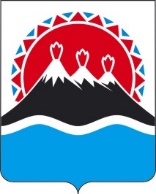 МИНИСТЕРСТВО СЕЛЬСКОГО ХОЗЯЙСТВА,ПИЩЕВОЙ И ПЕРЕРАБАТЫВАЮЩЕЙ ПРОМЫШЛЕННОСТИ КАМЧАТСКОГО КРАЯПРИКАЗВ соответствии со статьями 158, 161, 162, 221 Бюджетного кодекса Российской Федерации, приказом Министерства финансов Российской Федерации от 14.02.2018 № 26н «Об Общих требованиях к порядку составления, утверждения и ведения бюджетных смет казенных учреждений»ПРИКАЗЫВАЮ:1. Утвердить Порядок составления, утверждения и ведения бюджетных смет Министерства сельского хозяйства, пищевой и перерабатывающей промышленности Камчатского края и подведомственных ему казенных учреждений согласно приложению к настоящему приказу.2. Признать утратившим силу приказ Министерства сельского хозяйства, пищевой и перерабатывающей промышленности Камчатского края от 25.07.2019 № 29/69 «Об утверждении порядка составления, утверждения и ведения бюджетных смет Министерства сельского хозяйства, пищевой и перерабатывающей промышленности Камчатского края и подведомственных ему казенных учреждений».3. Настоящий приказ вступает в силу после дня его официального опубликования.4. Контроль за исполнением настоящего приказа возложить на начальника отдела бюджетного учета, отраслевой отчетности, контроля и финансового оздоровления сельскохозяйственных организаций, Каракай Е.А.Приложение к приказу Министерствасельского хозяйства, пищевой иперерабатывающей промышленностиКамчатского краяПорядоксоставления, утверждения и ведения бюджетных смет Министерства сельского хозяйства, пищевой и перерабатывающей промышленности Камчатского края и подведомственных ему казенных учреждений 1. Общие положения1. Настоящий Порядок определяет правила составления, утверждения и ведения бюджетных смет Министерства сельского хозяйства, пищевой и перерабатывающей промышленности Камчатского края и подведомственных ему казенных учреждений (далее соответственно – смета, Министерство, казенное учреждение) в соответствии с подпунктом 8 пункта 1 статьи 158, пунктом 1 статьи 161, подпунктом 1 пункта 1 статьи 162, пунктом 1 статьи 221 Бюджетного кодекса Российской Федерации, Общими требованиями к порядку составления, утверждения и ведения бюджетных смет казенных учреждений, утвержденными приказом Министерства финансов Российской Федерации от 14.02.2018 № 26н.2. Порядок составления сметы и формирование проекта сметы на очередной финансовый год и плановый период 2. Составлением сметы в целях настоящего Порядка является установление объема и распределения направлений расходов краевого бюджета на срок закона о краевом бюджете на очередной финансовый год (на очередной финансовый год и плановый период) на основании доведенных до Министерства, казенных учреждений лимитов бюджетных обязательств на принятие и (или) исполнение бюджетных обязательств по обеспечению выполнения функций Министерства, казенных учреждений, включая бюджетные обязательства по предоставлению бюджетных инвестиций и субсидий юридическим лицам (в том числе субсидии бюджетным и автономным учреждениям), субсидий, субвенций и иных межбюджетных трансфертов (далее – лимиты бюджетных обязательств).3. Показатели сметы формируются в разрезе кодов классификации расходов бюджетов бюджетной классификации Российской Федерации с детализацией по кодам подгрупп и (или) элементов видов расходов классификации расходов бюджетов в пределах доведенных лимитов бюджетных обязательств. 4. Смета составляется Министерством, казенными учреждениями путем формирования показателей сметы на второй год планового периода и внесения изменений в утвержденные показатели сметы на очередной финансовый год и плановый период по форме согласно приложению 1 к настоящему Порядку.Смета Министерства, казенных учреждений составляется на основании обоснований (расчетов) плановых сметных показателей, являющихся неотъемлемой частью сметы.Обоснования (расчеты) плановых сметных показателей составляются в процессе формирования проекта закона о краевом бюджете на очередной финансовый год (на очередной финансовый год и плановый период) и утверждаются в соответствии с разделом 3 настоящего Порядка.5. Смета Министерства подписывается Министром сельского хозяйства, пищевой и перерабатывающей промышленности Камчатского края (далее – Министр) либо лицом, исполняющим его обязанности, начальником отдела бюджетного учета, отраслевой отчетности, контроля и финансового оздоровления сельскохозяйственных организаций Министерства либо лицом, исполняющим его обязанности ответственным исполнителем за составление формы. Смета казенных учреждений подписывается главным бухгалтером и руководителем учреждения либо лицами, исполняющими их обязанности.6. Проект сметы Министерства, казенных учреждений на очередной финансовый год (на очередной финансовый год и плановый период) формируется при составлении проекта закона о краевом бюджете на очередной финансовый год (на очередной финансовый год и плановый период) в срок до 
1 июля текущего финансового года по форме, согласно приложению 2 к настоящему Порядку.7. Проект сметы Министерства формируется отделом бюджетного учета, отраслевой отчетности, контроля и финансового оздоровления сельскохозяйственных организаций Министерства, проект сметы казенных учреждений – казенными учреждениями.3. Утверждение сметы8. Смета Министерства утверждается Министром либо лицом, исполняющим его обязанности, не позднее 10 рабочих дней со дня доведения в установленном порядке соответствующих лимитов бюджетных обязательств.9. Казенные учреждения в течение 5 рабочих дней со дня доведения утвержденных лимитов бюджетных обязательств составляют смету казенного учреждения в соответствии с настоящим Порядком с приложением обоснований (расчетов) плановых сметных показателей, использованных при формировании сметы на очередной финансовый год (на очередной финансовый год и плановый период) и направляют в Министерство в количестве двух экземпляров для утверждения.10. Смета казенных учреждений утверждается Министром в течение 5 рабочих дней с момента поступления в Министерство, но не позднее 10 рабочих дней со дня доведения утвержденных лимитов бюджетных обязательств казенным учреждениям. 11. Один экземпляр утвержденной сметы с обоснованиями (расчетами) плановых сметных показателей, использованными при формировании сметы, направляется в адрес казенных учреждений не позднее одного рабочего дня после утверждения сметы, второй экземпляр – остается в Министерстве.4. Ведение сметы и внесение изменений в сметы12. Ведением сметы является внесение изменений в показатели сметы в пределах, доведенных Министерству, казенным учреждениям в установленном порядке лимитов бюджетных обязательств.13. Изменения показателей сметы составляются Министерством, казенными учреждениями по форме согласно приложению 3 к настоящему Порядку.14. Внесение изменений в показатели сметы осуществляется путем утверждения изменений показателей – сумм увеличения, отражающихся со знаком «плюс» и (или) уменьшения объемов сметных назначений, отражающихся со знаком «минус»:1) изменяющих объемы сметных назначений в случае изменения доведенных Министерству, казенным учреждениям в установленном порядке лимитов бюджетных обязательств;2) изменяющих распределение сметных назначений по кодам классификации расходов бюджетов бюджетной классификации Российской Федерации, требующих изменения показателей бюджетной росписи Министерства и лимитов бюджетных обязательств;3) изменяющих распределение сметных назначений по кодам классификации расходов бюджетов бюджетной классификации Российской Федерации, не требующих изменения показателей бюджетной росписи Министерства и лимитов бюджетных обязательств;4) изменяющих объемы сметных назначений, приводящих к перераспределению их между разделами сметы.15. Изменения в смету Министерства, казенных учреждений формируются на основании изменений показателей обоснований (расчетов) плановых сметных показателей, сформированных в соответствии с частью 4 настоящего Порядка.16. В случае изменения показателей обоснований (расчетов) плановых сметных показателей, не влияющих на показатели сметы Министерства, казенных учреждений, осуществляется изменение только показателей обоснований (расчетов) плановых сметных показателей. В этом случае измененные показатели обоснований (расчетов) плановых сметных показателей утверждаются в соответствии с частью 18 настоящего Порядка.17. Внесение изменений в смету, требующих изменения показателей бюджетной росписи и лимитов бюджетных обязательств Министерства, утверждается после внесения в установленном порядке изменений в бюджетную роспись и лимиты бюджетных обязательств Министерства.18. Утверждение изменений в показатели сметы и изменений обоснований (расчетов) плановых сметных показателей Министерства осуществляется в сроки, предусмотренные частью 8 настоящего Порядка, в случаях внесения изменений в показатели сметы и изменений обоснований (расчетов) плановых сметных показателей казенных учреждений осуществляется в сроки, предусмотренные частью 9 настоящего Порядка. 19. Один экземпляр изменений в смету с обоснованиями (расчетами) плановых сметных показателей, использованными при ее изменении, или изменение показателей обоснований (расчетов) плановых сметных показателей, не приводящих к изменению сметы, направляется в адрес казенных учреждений не позднее одного рабочего дня после утверждения изменений, второй 
экземпляр – остается в Министерстве.Приложение 1 к Порядку составления, утверждения и ведения бюджетных смет Министерства сельского хозяйства, пищевой и перерабатывающей промышленности Камчатского края и подведомственных ему казенных учрежденийПриложение 2 к Порядку составления, утверждения и ведения бюджетных смет Министерства сельского хозяйства, пищевой и перерабатывающей промышленности Камчатского края и подведомственных ему казенных учрежденийПриложение 3 к Порядку составления, утверждения и ведения бюджетных смет Министерства сельского хозяйства, пищевой и перерабатывающей промышленности Камчатского края и подведомственных ему казенных учреждений[Дата регистрации] № [Номер документа]г. Петропавловск-КамчатскийОб утверждении Порядка составления, утверждения и ведения бюджетных смет Министерства сельского хозяйства, пищевой и перерабатывающей промышленности Камчатского края и подведомственных ему казенных учреждений Министр[горизонтальный штамп подписи 1]В.П. Чернышот[REGDATESTAMP]№[REGNUMSTAMP]УТВЕРЖДАЮУТВЕРЖДАЮУТВЕРЖДАЮУТВЕРЖДАЮ(наименование должности лица, утверждающего изменения показателей сметы;(наименование должности лица, утверждающего изменения показателей сметы;(наименование должности лица, утверждающего изменения показателей сметы;(наименование должности лица, утверждающего изменения показателей сметы;наименование главного распорядителя (распорядителя) бюджетных средств; учреждения)наименование главного распорядителя (распорядителя) бюджетных средств; учреждения)наименование главного распорядителя (распорядителя) бюджетных средств; учреждения)наименование главного распорядителя (распорядителя) бюджетных средств; учреждения)(подпись)(подпись)(расшифровка подписи)(расшифровка подписи)«___»______________________________20___г.БЮДЖЕТНАЯ СМЕТА НА 20__ ФИНАНСОВЫЙ ГОДБЮДЖЕТНАЯ СМЕТА НА 20__ ФИНАНСОВЫЙ ГОДБЮДЖЕТНАЯ СМЕТА НА 20__ ФИНАНСОВЫЙ ГОДБЮДЖЕТНАЯ СМЕТА НА 20__ ФИНАНСОВЫЙ ГОДБЮДЖЕТНАЯ СМЕТА НА 20__ ФИНАНСОВЫЙ ГОДБЮДЖЕТНАЯ СМЕТА НА 20__ ФИНАНСОВЫЙ ГОДБЮДЖЕТНАЯ СМЕТА НА 20__ ФИНАНСОВЫЙ ГОДБЮДЖЕТНАЯ СМЕТА НА 20__ ФИНАНСОВЫЙ ГОДКОДЫКОДЫ(НА 20___ ГОД И НА ПЛАНОВЫЙ ПЕРИОД 20___ И 20___ ГОДОВ)(НА 20___ ГОД И НА ПЛАНОВЫЙ ПЕРИОД 20___ И 20___ ГОДОВ)(НА 20___ ГОД И НА ПЛАНОВЫЙ ПЕРИОД 20___ И 20___ ГОДОВ)(НА 20___ ГОД И НА ПЛАНОВЫЙ ПЕРИОД 20___ И 20___ ГОДОВ)(НА 20___ ГОД И НА ПЛАНОВЫЙ ПЕРИОД 20___ И 20___ ГОДОВ)(НА 20___ ГОД И НА ПЛАНОВЫЙ ПЕРИОД 20___ И 20___ ГОДОВ)(НА 20___ ГОД И НА ПЛАНОВЫЙ ПЕРИОД 20___ И 20___ ГОДОВ)(НА 20___ ГОД И НА ПЛАНОВЫЙ ПЕРИОД 20___ И 20___ ГОДОВ)Формы по ОКУДФормы по ОКУД05010120501012от «___» ___________ 20___г.от «___» ___________ 20___г.от «___» ___________ 20___г.ДатаПолучатель бюджетных средствПолучатель бюджетных средствПолучатель бюджетных средствпо Сводному рееструпо Сводному рееструРаспорядитель бюджетных средствРаспорядитель бюджетных средствРаспорядитель бюджетных средствпо Сводному рееструпо Сводному рееструГлавный распорядитель бюджетных средствГлавный распорядитель бюджетных средствГлавный распорядитель бюджетных средствГлава по БКГлава по БКНаименование бюджетаНаименование бюджетаНаименование бюджетапо ОКТМОпо ОКТМОЕдиница измерения:  руб.Единица измерения:  руб.Единица измерения:  руб.по ОКЕИпо ОКЕИ383383Раздел 1.  Итоговые показатели бюджетной сметыРаздел 1.  Итоговые показатели бюджетной сметыРаздел 1.  Итоговые показатели бюджетной сметыРаздел 1.  Итоговые показатели бюджетной сметыРаздел 1.  Итоговые показатели бюджетной сметыРаздел 1.  Итоговые показатели бюджетной сметыРаздел 1.  Итоговые показатели бюджетной сметыРаздел 1.  Итоговые показатели бюджетной сметы12.03.202301.01.2023Коды по бюджетной классификации Российской ФедерацииКоды по бюджетной классификации Российской ФедерацииКоды по бюджетной классификации Российской ФедерацииКоды по бюджетной классификации Российской ФедерацииСуммаСуммаСуммаСуммаСуммаСуммаСуммаСуммаСуммаКоды по бюджетной классификации Российской ФедерацииКоды по бюджетной классификации Российской ФедерацииКоды по бюджетной классификации Российской ФедерацииКоды по бюджетной классификации Российской Федерациина 20___ год                                                                             (на текущий финансовый год)на 20___ год                                                                             (на текущий финансовый год)на 20___ год                                                                             (на текущий финансовый год)на 20___ год                                                                             (на текущий финансовый год)на 20___ год                                                                             (на текущий финансовый год)на 20___ год                                                                             (на текущий финансовый год)на 20___ год                                                                             (на текущий финансовый год)на 20___ год                                                                             (на текущий финансовый год)на 20___ год                                                                             (на текущий финансовый год)раздел              подраздел    целевая статья  вид расходов в рублях (рублевом эквиваленте)в валютекод валюты по ОКВв рублях (рублевом эквиваленте)в валютекод валюты по ОКВв рублях (рублевом эквиваленте)в валютекод валюты по ОКВ12345678910111213Итого по коду БКххххххВсегоххххххРаздел 2.  Лимиты бюджетных обязательств по расходам получателя бюджетных средствРаздел 2.  Лимиты бюджетных обязательств по расходам получателя бюджетных средствРаздел 2.  Лимиты бюджетных обязательств по расходам получателя бюджетных средствРаздел 2.  Лимиты бюджетных обязательств по расходам получателя бюджетных средствРаздел 2.  Лимиты бюджетных обязательств по расходам получателя бюджетных средствРаздел 2.  Лимиты бюджетных обязательств по расходам получателя бюджетных средствРаздел 2.  Лимиты бюджетных обязательств по расходам получателя бюджетных средствРаздел 2.  Лимиты бюджетных обязательств по расходам получателя бюджетных средствРаздел 2.  Лимиты бюджетных обязательств по расходам получателя бюджетных средствРаздел 2.  Лимиты бюджетных обязательств по расходам получателя бюджетных средствРаздел 2.  Лимиты бюджетных обязательств по расходам получателя бюджетных средствРаздел 2.  Лимиты бюджетных обязательств по расходам получателя бюджетных средствРаздел 2.  Лимиты бюджетных обязательств по расходам получателя бюджетных средствРаздел 2.  Лимиты бюджетных обязательств по расходам получателя бюджетных средствРаздел 2.  Лимиты бюджетных обязательств по расходам получателя бюджетных средствРаздел 2.  Лимиты бюджетных обязательств по расходам получателя бюджетных средствРаздел 2.  Лимиты бюджетных обязательств по расходам получателя бюджетных средствРаздел 2.  Лимиты бюджетных обязательств по расходам получателя бюджетных средствНаименование показателяКод строкиКоды по бюджетной классификации Российской ФедерацииКоды по бюджетной классификации Российской ФедерацииКоды по бюджетной классификации Российской ФедерацииКоды по бюджетной классификации Российской ФедерацииСуммаСуммаСуммаСуммаСуммаСуммаСуммаСуммаСуммаСуммаСуммаСуммаНаименование показателяКод строкиКоды по бюджетной классификации Российской ФедерацииКоды по бюджетной классификации Российской ФедерацииКоды по бюджетной классификации Российской ФедерацииКоды по бюджетной классификации Российской Федерациина 20___ год                                                                             (на текущий финансовый год)на 20___ год                                                                             (на текущий финансовый год)на 20___ год                                                                             (на текущий финансовый год)на 20___ год                                                                             (на текущий финансовый год)на 20___ год                                                                             (на текущий финансовый год)на 20___ год                                                                             (на текущий финансовый год)на 20___ год                                                                             (на текущий финансовый год)на 20___ год                                                                             (на текущий финансовый год)на 20___ год                                                                             (на текущий финансовый год)на 20___ год                                                                             (на текущий финансовый год)на 20___ год                                                                             (на текущий финансовый год)на 20___ год                                                                             (на текущий финансовый год)Наименование показателяКод строкираздел              подраздел    целевая статья  вид расходов в рублях (рублевом эквиваленте)в валютев валютекод валюты по ОКВкод валюты по ОКВв рублях (рублевом эквиваленте)в рублях (рублевом эквиваленте)в валютекод валюты по ОКВв рублях (рублевом эквиваленте)в валютекод валюты по ОКВ1234567889910101112131415Итого по коду БКххххххххВсегоххххххххРаздел 3. Лимиты бюджетных обязательств по расходам на предоставление бюджетных инвестиций юридическим лицам, субсидий бюджетным и автономным учреждениям, иным некоммерческим организациям, межбюджетных трансфертов, субсидий юридическим лицам, индивидуальным предпринимателям, физическим лицам — производителям товаров, работ, услуг, субсидий государственным корпорациям, компаниям, публично-правовым компаниям; осуществление платежей, взносов, безвозмездных перечислений субъектам международного права; обслуживание государственного долга, исполнение судебных актов, государственных гарантий Российской Федерации, а также по резервным расходамРаздел 3. Лимиты бюджетных обязательств по расходам на предоставление бюджетных инвестиций юридическим лицам, субсидий бюджетным и автономным учреждениям, иным некоммерческим организациям, межбюджетных трансфертов, субсидий юридическим лицам, индивидуальным предпринимателям, физическим лицам — производителям товаров, работ, услуг, субсидий государственным корпорациям, компаниям, публично-правовым компаниям; осуществление платежей, взносов, безвозмездных перечислений субъектам международного права; обслуживание государственного долга, исполнение судебных актов, государственных гарантий Российской Федерации, а также по резервным расходамРаздел 3. Лимиты бюджетных обязательств по расходам на предоставление бюджетных инвестиций юридическим лицам, субсидий бюджетным и автономным учреждениям, иным некоммерческим организациям, межбюджетных трансфертов, субсидий юридическим лицам, индивидуальным предпринимателям, физическим лицам — производителям товаров, работ, услуг, субсидий государственным корпорациям, компаниям, публично-правовым компаниям; осуществление платежей, взносов, безвозмездных перечислений субъектам международного права; обслуживание государственного долга, исполнение судебных актов, государственных гарантий Российской Федерации, а также по резервным расходамРаздел 3. Лимиты бюджетных обязательств по расходам на предоставление бюджетных инвестиций юридическим лицам, субсидий бюджетным и автономным учреждениям, иным некоммерческим организациям, межбюджетных трансфертов, субсидий юридическим лицам, индивидуальным предпринимателям, физическим лицам — производителям товаров, работ, услуг, субсидий государственным корпорациям, компаниям, публично-правовым компаниям; осуществление платежей, взносов, безвозмездных перечислений субъектам международного права; обслуживание государственного долга, исполнение судебных актов, государственных гарантий Российской Федерации, а также по резервным расходамРаздел 3. Лимиты бюджетных обязательств по расходам на предоставление бюджетных инвестиций юридическим лицам, субсидий бюджетным и автономным учреждениям, иным некоммерческим организациям, межбюджетных трансфертов, субсидий юридическим лицам, индивидуальным предпринимателям, физическим лицам — производителям товаров, работ, услуг, субсидий государственным корпорациям, компаниям, публично-правовым компаниям; осуществление платежей, взносов, безвозмездных перечислений субъектам международного права; обслуживание государственного долга, исполнение судебных актов, государственных гарантий Российской Федерации, а также по резервным расходамРаздел 3. Лимиты бюджетных обязательств по расходам на предоставление бюджетных инвестиций юридическим лицам, субсидий бюджетным и автономным учреждениям, иным некоммерческим организациям, межбюджетных трансфертов, субсидий юридическим лицам, индивидуальным предпринимателям, физическим лицам — производителям товаров, работ, услуг, субсидий государственным корпорациям, компаниям, публично-правовым компаниям; осуществление платежей, взносов, безвозмездных перечислений субъектам международного права; обслуживание государственного долга, исполнение судебных актов, государственных гарантий Российской Федерации, а также по резервным расходамРаздел 3. Лимиты бюджетных обязательств по расходам на предоставление бюджетных инвестиций юридическим лицам, субсидий бюджетным и автономным учреждениям, иным некоммерческим организациям, межбюджетных трансфертов, субсидий юридическим лицам, индивидуальным предпринимателям, физическим лицам — производителям товаров, работ, услуг, субсидий государственным корпорациям, компаниям, публично-правовым компаниям; осуществление платежей, взносов, безвозмездных перечислений субъектам международного права; обслуживание государственного долга, исполнение судебных актов, государственных гарантий Российской Федерации, а также по резервным расходамРаздел 3. Лимиты бюджетных обязательств по расходам на предоставление бюджетных инвестиций юридическим лицам, субсидий бюджетным и автономным учреждениям, иным некоммерческим организациям, межбюджетных трансфертов, субсидий юридическим лицам, индивидуальным предпринимателям, физическим лицам — производителям товаров, работ, услуг, субсидий государственным корпорациям, компаниям, публично-правовым компаниям; осуществление платежей, взносов, безвозмездных перечислений субъектам международного права; обслуживание государственного долга, исполнение судебных актов, государственных гарантий Российской Федерации, а также по резервным расходамРаздел 3. Лимиты бюджетных обязательств по расходам на предоставление бюджетных инвестиций юридическим лицам, субсидий бюджетным и автономным учреждениям, иным некоммерческим организациям, межбюджетных трансфертов, субсидий юридическим лицам, индивидуальным предпринимателям, физическим лицам — производителям товаров, работ, услуг, субсидий государственным корпорациям, компаниям, публично-правовым компаниям; осуществление платежей, взносов, безвозмездных перечислений субъектам международного права; обслуживание государственного долга, исполнение судебных актов, государственных гарантий Российской Федерации, а также по резервным расходамРаздел 3. Лимиты бюджетных обязательств по расходам на предоставление бюджетных инвестиций юридическим лицам, субсидий бюджетным и автономным учреждениям, иным некоммерческим организациям, межбюджетных трансфертов, субсидий юридическим лицам, индивидуальным предпринимателям, физическим лицам — производителям товаров, работ, услуг, субсидий государственным корпорациям, компаниям, публично-правовым компаниям; осуществление платежей, взносов, безвозмездных перечислений субъектам международного права; обслуживание государственного долга, исполнение судебных актов, государственных гарантий Российской Федерации, а также по резервным расходамРаздел 3. Лимиты бюджетных обязательств по расходам на предоставление бюджетных инвестиций юридическим лицам, субсидий бюджетным и автономным учреждениям, иным некоммерческим организациям, межбюджетных трансфертов, субсидий юридическим лицам, индивидуальным предпринимателям, физическим лицам — производителям товаров, работ, услуг, субсидий государственным корпорациям, компаниям, публично-правовым компаниям; осуществление платежей, взносов, безвозмездных перечислений субъектам международного права; обслуживание государственного долга, исполнение судебных актов, государственных гарантий Российской Федерации, а также по резервным расходамРаздел 3. Лимиты бюджетных обязательств по расходам на предоставление бюджетных инвестиций юридическим лицам, субсидий бюджетным и автономным учреждениям, иным некоммерческим организациям, межбюджетных трансфертов, субсидий юридическим лицам, индивидуальным предпринимателям, физическим лицам — производителям товаров, работ, услуг, субсидий государственным корпорациям, компаниям, публично-правовым компаниям; осуществление платежей, взносов, безвозмездных перечислений субъектам международного права; обслуживание государственного долга, исполнение судебных актов, государственных гарантий Российской Федерации, а также по резервным расходамРаздел 3. Лимиты бюджетных обязательств по расходам на предоставление бюджетных инвестиций юридическим лицам, субсидий бюджетным и автономным учреждениям, иным некоммерческим организациям, межбюджетных трансфертов, субсидий юридическим лицам, индивидуальным предпринимателям, физическим лицам — производителям товаров, работ, услуг, субсидий государственным корпорациям, компаниям, публично-правовым компаниям; осуществление платежей, взносов, безвозмездных перечислений субъектам международного права; обслуживание государственного долга, исполнение судебных актов, государственных гарантий Российской Федерации, а также по резервным расходамРаздел 3. Лимиты бюджетных обязательств по расходам на предоставление бюджетных инвестиций юридическим лицам, субсидий бюджетным и автономным учреждениям, иным некоммерческим организациям, межбюджетных трансфертов, субсидий юридическим лицам, индивидуальным предпринимателям, физическим лицам — производителям товаров, работ, услуг, субсидий государственным корпорациям, компаниям, публично-правовым компаниям; осуществление платежей, взносов, безвозмездных перечислений субъектам международного права; обслуживание государственного долга, исполнение судебных актов, государственных гарантий Российской Федерации, а также по резервным расходамРаздел 3. Лимиты бюджетных обязательств по расходам на предоставление бюджетных инвестиций юридическим лицам, субсидий бюджетным и автономным учреждениям, иным некоммерческим организациям, межбюджетных трансфертов, субсидий юридическим лицам, индивидуальным предпринимателям, физическим лицам — производителям товаров, работ, услуг, субсидий государственным корпорациям, компаниям, публично-правовым компаниям; осуществление платежей, взносов, безвозмездных перечислений субъектам международного права; обслуживание государственного долга, исполнение судебных актов, государственных гарантий Российской Федерации, а также по резервным расходамРаздел 3. Лимиты бюджетных обязательств по расходам на предоставление бюджетных инвестиций юридическим лицам, субсидий бюджетным и автономным учреждениям, иным некоммерческим организациям, межбюджетных трансфертов, субсидий юридическим лицам, индивидуальным предпринимателям, физическим лицам — производителям товаров, работ, услуг, субсидий государственным корпорациям, компаниям, публично-правовым компаниям; осуществление платежей, взносов, безвозмездных перечислений субъектам международного права; обслуживание государственного долга, исполнение судебных актов, государственных гарантий Российской Федерации, а также по резервным расходамРаздел 3. Лимиты бюджетных обязательств по расходам на предоставление бюджетных инвестиций юридическим лицам, субсидий бюджетным и автономным учреждениям, иным некоммерческим организациям, межбюджетных трансфертов, субсидий юридическим лицам, индивидуальным предпринимателям, физическим лицам — производителям товаров, работ, услуг, субсидий государственным корпорациям, компаниям, публично-правовым компаниям; осуществление платежей, взносов, безвозмездных перечислений субъектам международного права; обслуживание государственного долга, исполнение судебных актов, государственных гарантий Российской Федерации, а также по резервным расходамРаздел 3. Лимиты бюджетных обязательств по расходам на предоставление бюджетных инвестиций юридическим лицам, субсидий бюджетным и автономным учреждениям, иным некоммерческим организациям, межбюджетных трансфертов, субсидий юридическим лицам, индивидуальным предпринимателям, физическим лицам — производителям товаров, работ, услуг, субсидий государственным корпорациям, компаниям, публично-правовым компаниям; осуществление платежей, взносов, безвозмездных перечислений субъектам международного права; обслуживание государственного долга, исполнение судебных актов, государственных гарантий Российской Федерации, а также по резервным расходамНаименование показателяКод строкиКоды по бюджетной классификации Российской ФедерацииКоды по бюджетной классификации Российской ФедерацииКоды по бюджетной классификации Российской ФедерацииКоды по бюджетной классификации Российской ФедерацииСуммаСуммаСуммаСуммаСуммаСуммаСуммаСуммаСуммаСуммаСуммаСуммаНаименование показателяКод строкиКоды по бюджетной классификации Российской ФедерацииКоды по бюджетной классификации Российской ФедерацииКоды по бюджетной классификации Российской ФедерацииКоды по бюджетной классификации Российской Федерациина 20___ год                                                                             (на текущий финансовый год)на 20___ год                                                                             (на текущий финансовый год)на 20___ год                                                                             (на текущий финансовый год)на 20___ год                                                                             (на текущий финансовый год)на 20___ год                                                                             (на текущий финансовый год)на 20___ год                                                                             (на текущий финансовый год)на 20___ год                                                                             (на текущий финансовый год)на 20___ год                                                                             (на текущий финансовый год)на 20___ год                                                                             (на текущий финансовый год)на 20___ год                                                                             (на текущий финансовый год)на 20___ год                                                                             (на текущий финансовый год)на 20___ год                                                                             (на текущий финансовый год)Наименование показателяКод строкираздел              подраздел    целевая статья  вид расходов в рублях (рублевом эквиваленте)в валютев валютекод валюты по ОКВкод валюты по ОКВв рублях (рублевом эквиваленте)в рублях (рублевом эквиваленте)в валютекод валюты по ОКВв рублях (рублевом эквиваленте)в валютекод валюты по ОКВ1234567889910101112131415Итого по коду БКххххххххВсегоххххххххРаздел 4. Лимиты бюджетных обязательств по расходам на закупки товаров, работ, услуг, осуществляемые получателемРаздел 4. Лимиты бюджетных обязательств по расходам на закупки товаров, работ, услуг, осуществляемые получателемРаздел 4. Лимиты бюджетных обязательств по расходам на закупки товаров, работ, услуг, осуществляемые получателемРаздел 4. Лимиты бюджетных обязательств по расходам на закупки товаров, работ, услуг, осуществляемые получателемРаздел 4. Лимиты бюджетных обязательств по расходам на закупки товаров, работ, услуг, осуществляемые получателемРаздел 4. Лимиты бюджетных обязательств по расходам на закупки товаров, работ, услуг, осуществляемые получателемРаздел 4. Лимиты бюджетных обязательств по расходам на закупки товаров, работ, услуг, осуществляемые получателемРаздел 4. Лимиты бюджетных обязательств по расходам на закупки товаров, работ, услуг, осуществляемые получателемРаздел 4. Лимиты бюджетных обязательств по расходам на закупки товаров, работ, услуг, осуществляемые получателемРаздел 4. Лимиты бюджетных обязательств по расходам на закупки товаров, работ, услуг, осуществляемые получателемРаздел 4. Лимиты бюджетных обязательств по расходам на закупки товаров, работ, услуг, осуществляемые получателемРаздел 4. Лимиты бюджетных обязательств по расходам на закупки товаров, работ, услуг, осуществляемые получателемРаздел 4. Лимиты бюджетных обязательств по расходам на закупки товаров, работ, услуг, осуществляемые получателемРаздел 4. Лимиты бюджетных обязательств по расходам на закупки товаров, работ, услуг, осуществляемые получателемРаздел 4. Лимиты бюджетных обязательств по расходам на закупки товаров, работ, услуг, осуществляемые получателемРаздел 4. Лимиты бюджетных обязательств по расходам на закупки товаров, работ, услуг, осуществляемые получателемРаздел 4. Лимиты бюджетных обязательств по расходам на закупки товаров, работ, услуг, осуществляемые получателемРаздел 4. Лимиты бюджетных обязательств по расходам на закупки товаров, работ, услуг, осуществляемые получателембюджетных средств в пользу третьих лицбюджетных средств в пользу третьих лицбюджетных средств в пользу третьих лицбюджетных средств в пользу третьих лицбюджетных средств в пользу третьих лицбюджетных средств в пользу третьих лицбюджетных средств в пользу третьих лицбюджетных средств в пользу третьих лицбюджетных средств в пользу третьих лицбюджетных средств в пользу третьих лицбюджетных средств в пользу третьих лицбюджетных средств в пользу третьих лицбюджетных средств в пользу третьих лицбюджетных средств в пользу третьих лицбюджетных средств в пользу третьих лицбюджетных средств в пользу третьих лицбюджетных средств в пользу третьих лицбюджетных средств в пользу третьих лицНаименование показателяКод строкиКоды по бюджетной классификации Российской ФедерацииКоды по бюджетной классификации Российской ФедерацииКоды по бюджетной классификации Российской ФедерацииКоды по бюджетной классификации Российской ФедерацииСуммаСуммаСуммаСуммаСуммаСуммаСуммаСуммаСуммаСуммаСуммаСуммаНаименование показателяКод строкиКоды по бюджетной классификации Российской ФедерацииКоды по бюджетной классификации Российской ФедерацииКоды по бюджетной классификации Российской ФедерацииКоды по бюджетной классификации Российской Федерациина 20___ год                                                                             (на текущий финансовый год)на 20___ год                                                                             (на текущий финансовый год)на 20___ год                                                                             (на текущий финансовый год)на 20___ год                                                                             (на текущий финансовый год)на 20___ год                                                                             (на текущий финансовый год)на 20___ год                                                                             (на текущий финансовый год)на 20___ год                                                                             (на текущий финансовый год)на 20___ год                                                                             (на текущий финансовый год)на 20___ год                                                                             (на текущий финансовый год)на 20___ год                                                                             (на текущий финансовый год)на 20___ год                                                                             (на текущий финансовый год)на 20___ год                                                                             (на текущий финансовый год)Наименование показателяКод строкираздел              подраздел    целевая статья  вид расходов в рублях (рублевом эквиваленте)в валютев валютекод валюты по ОКВкод валюты по ОКВв рублях (рублевом эквиваленте)в рублях (рублевом эквиваленте)в валютекод валюты по ОКВв рублях (рублевом эквиваленте)в валютекод валюты по ОКВ1234567889910101112131415Итого по коду БКххххххххВсегоххххххххРаздел 5. СПРАВОЧНО: Бюджетные ассигнования на исполнение публичных нормативных обязательствРаздел 5. СПРАВОЧНО: Бюджетные ассигнования на исполнение публичных нормативных обязательствРаздел 5. СПРАВОЧНО: Бюджетные ассигнования на исполнение публичных нормативных обязательствРаздел 5. СПРАВОЧНО: Бюджетные ассигнования на исполнение публичных нормативных обязательствРаздел 5. СПРАВОЧНО: Бюджетные ассигнования на исполнение публичных нормативных обязательствРаздел 5. СПРАВОЧНО: Бюджетные ассигнования на исполнение публичных нормативных обязательствРаздел 5. СПРАВОЧНО: Бюджетные ассигнования на исполнение публичных нормативных обязательствРаздел 5. СПРАВОЧНО: Бюджетные ассигнования на исполнение публичных нормативных обязательствРаздел 5. СПРАВОЧНО: Бюджетные ассигнования на исполнение публичных нормативных обязательствРаздел 5. СПРАВОЧНО: Бюджетные ассигнования на исполнение публичных нормативных обязательствРаздел 5. СПРАВОЧНО: Бюджетные ассигнования на исполнение публичных нормативных обязательствРаздел 5. СПРАВОЧНО: Бюджетные ассигнования на исполнение публичных нормативных обязательствРаздел 5. СПРАВОЧНО: Бюджетные ассигнования на исполнение публичных нормативных обязательствРаздел 5. СПРАВОЧНО: Бюджетные ассигнования на исполнение публичных нормативных обязательствРаздел 5. СПРАВОЧНО: Бюджетные ассигнования на исполнение публичных нормативных обязательствРаздел 5. СПРАВОЧНО: Бюджетные ассигнования на исполнение публичных нормативных обязательствРаздел 5. СПРАВОЧНО: Бюджетные ассигнования на исполнение публичных нормативных обязательствРаздел 5. СПРАВОЧНО: Бюджетные ассигнования на исполнение публичных нормативных обязательствНаименование показателяКод строкиКоды по бюджетной классификации Российской ФедерацииКоды по бюджетной классификации Российской ФедерацииКоды по бюджетной классификации Российской ФедерацииКоды по бюджетной классификации Российской ФедерацииСуммаСуммаСуммаСуммаСуммаСуммаСуммаСуммаСуммаСуммаСуммаСуммаНаименование показателяКод строкиКоды по бюджетной классификации Российской ФедерацииКоды по бюджетной классификации Российской ФедерацииКоды по бюджетной классификации Российской ФедерацииКоды по бюджетной классификации Российской Федерациина 20___ год                                                                             (на текущий финансовый год)на 20___ год                                                                             (на текущий финансовый год)на 20___ год                                                                             (на текущий финансовый год)на 20___ год                                                                             (на текущий финансовый год)на 20___ год                                                                             (на текущий финансовый год)на 20___ год                                                                             (на текущий финансовый год)на 20___ год                                                                             (на текущий финансовый год)на 20___ год                                                                             (на текущий финансовый год)на 20___ год                                                                             (на текущий финансовый год)на 20___ год                                                                             (на текущий финансовый год)на 20___ год                                                                             (на текущий финансовый год)на 20___ год                                                                             (на текущий финансовый год)Наименование показателяКод строкираздел              подраздел    целевая статья  вид расходов в рублях (рублевом эквиваленте)в валютев валютекод валюты по ОКВкод валюты по ОКВв рублях (рублевом эквиваленте)в рублях (рублевом эквиваленте)в валютекод валюты по ОКВв рублях (рублевом эквиваленте)в валютекод валюты по ОКВ1234567889910101112131415Итого по коду БКххххххххВсегоххххххххРаздел 6. СПРАВОЧНО: Курс иностранной валюты к рублю Российской ФедерацииРаздел 6. СПРАВОЧНО: Курс иностранной валюты к рублю Российской ФедерацииРаздел 6. СПРАВОЧНО: Курс иностранной валюты к рублю Российской ФедерацииРаздел 6. СПРАВОЧНО: Курс иностранной валюты к рублю Российской ФедерацииРаздел 6. СПРАВОЧНО: Курс иностранной валюты к рублю Российской Федерации12.03.2023ВалютаВалютаСуммаСуммаСумманаименование  код по ОКВна 20___ год                                                                             (на текущий финансовый год)на 20___ год                                                                             (на текущий финансовый год)на 20___ год                                                                             (на текущий финансовый год)12345Руководитель учреждения      _________________(уполномоченное лицо)(должность)(подпись)(фамилия, инициалы)Исполнитель      _________________(должность)(подпись)(фамилия, инициалы)«____»___________ 20___г.УТВЕРЖДАЮУТВЕРЖДАЮУТВЕРЖДАЮУТВЕРЖДАЮУТВЕРЖДАЮУТВЕРЖДАЮУТВЕРЖДАЮУТВЕРЖДАЮУТВЕРЖДАЮУТВЕРЖДАЮ(наименование должности лица, утверждающего изменения показателей сметы;(наименование должности лица, утверждающего изменения показателей сметы;(наименование должности лица, утверждающего изменения показателей сметы;(наименование должности лица, утверждающего изменения показателей сметы;(наименование должности лица, утверждающего изменения показателей сметы;(наименование должности лица, утверждающего изменения показателей сметы;(наименование должности лица, утверждающего изменения показателей сметы;(наименование должности лица, утверждающего изменения показателей сметы;(наименование должности лица, утверждающего изменения показателей сметы;(наименование должности лица, утверждающего изменения показателей сметы;наименование главного распорядителя (распорядителя) бюджетных средств; учреждения)наименование главного распорядителя (распорядителя) бюджетных средств; учреждения)наименование главного распорядителя (распорядителя) бюджетных средств; учреждения)наименование главного распорядителя (распорядителя) бюджетных средств; учреждения)наименование главного распорядителя (распорядителя) бюджетных средств; учреждения)наименование главного распорядителя (распорядителя) бюджетных средств; учреждения)наименование главного распорядителя (распорядителя) бюджетных средств; учреждения)наименование главного распорядителя (распорядителя) бюджетных средств; учреждения)наименование главного распорядителя (распорядителя) бюджетных средств; учреждения)наименование главного распорядителя (распорядителя) бюджетных средств; учреждения)(подпись)(подпись)(подпись)(подпись)(расшифровка подписи)(расшифровка подписи)(расшифровка подписи)(расшифровка подписи)(расшифровка подписи)(расшифровка подписи)«___»«___»________________________________________________________20___г.20___г.20___г.20___г.ПРОЕКТ БЮДЖЕТНОЙ СМЕТЫ НА 20__ ФИНАНСОВЫЙ ГОДПРОЕКТ БЮДЖЕТНОЙ СМЕТЫ НА 20__ ФИНАНСОВЫЙ ГОДПРОЕКТ БЮДЖЕТНОЙ СМЕТЫ НА 20__ ФИНАНСОВЫЙ ГОДПРОЕКТ БЮДЖЕТНОЙ СМЕТЫ НА 20__ ФИНАНСОВЫЙ ГОДПРОЕКТ БЮДЖЕТНОЙ СМЕТЫ НА 20__ ФИНАНСОВЫЙ ГОДПРОЕКТ БЮДЖЕТНОЙ СМЕТЫ НА 20__ ФИНАНСОВЫЙ ГОДПРОЕКТ БЮДЖЕТНОЙ СМЕТЫ НА 20__ ФИНАНСОВЫЙ ГОДПРОЕКТ БЮДЖЕТНОЙ СМЕТЫ НА 20__ ФИНАНСОВЫЙ ГОДПРОЕКТ БЮДЖЕТНОЙ СМЕТЫ НА 20__ ФИНАНСОВЫЙ ГОДПРОЕКТ БЮДЖЕТНОЙ СМЕТЫ НА 20__ ФИНАНСОВЫЙ ГОДПРОЕКТ БЮДЖЕТНОЙ СМЕТЫ НА 20__ ФИНАНСОВЫЙ ГОДПРОЕКТ БЮДЖЕТНОЙ СМЕТЫ НА 20__ ФИНАНСОВЫЙ ГОДПРОЕКТ БЮДЖЕТНОЙ СМЕТЫ НА 20__ ФИНАНСОВЫЙ ГОДПРОЕКТ БЮДЖЕТНОЙ СМЕТЫ НА 20__ ФИНАНСОВЫЙ ГОДПРОЕКТ БЮДЖЕТНОЙ СМЕТЫ НА 20__ ФИНАНСОВЫЙ ГОДПРОЕКТ БЮДЖЕТНОЙ СМЕТЫ НА 20__ ФИНАНСОВЫЙ ГОДПРОЕКТ БЮДЖЕТНОЙ СМЕТЫ НА 20__ ФИНАНСОВЫЙ ГОДПРОЕКТ БЮДЖЕТНОЙ СМЕТЫ НА 20__ ФИНАНСОВЫЙ ГОДПРОЕКТ БЮДЖЕТНОЙ СМЕТЫ НА 20__ ФИНАНСОВЫЙ ГОДПРОЕКТ БЮДЖЕТНОЙ СМЕТЫ НА 20__ ФИНАНСОВЫЙ ГОДКОДЫКОДЫКОДЫКОДЫКОДЫКОДЫ(НА 20___ ГОД И НА ПЛАНОВЫЙ ПЕРИОД 20___ И 20___ ГОДОВ)(НА 20___ ГОД И НА ПЛАНОВЫЙ ПЕРИОД 20___ И 20___ ГОДОВ)(НА 20___ ГОД И НА ПЛАНОВЫЙ ПЕРИОД 20___ И 20___ ГОДОВ)(НА 20___ ГОД И НА ПЛАНОВЫЙ ПЕРИОД 20___ И 20___ ГОДОВ)(НА 20___ ГОД И НА ПЛАНОВЫЙ ПЕРИОД 20___ И 20___ ГОДОВ)(НА 20___ ГОД И НА ПЛАНОВЫЙ ПЕРИОД 20___ И 20___ ГОДОВ)(НА 20___ ГОД И НА ПЛАНОВЫЙ ПЕРИОД 20___ И 20___ ГОДОВ)(НА 20___ ГОД И НА ПЛАНОВЫЙ ПЕРИОД 20___ И 20___ ГОДОВ)(НА 20___ ГОД И НА ПЛАНОВЫЙ ПЕРИОД 20___ И 20___ ГОДОВ)(НА 20___ ГОД И НА ПЛАНОВЫЙ ПЕРИОД 20___ И 20___ ГОДОВ)(НА 20___ ГОД И НА ПЛАНОВЫЙ ПЕРИОД 20___ И 20___ ГОДОВ)(НА 20___ ГОД И НА ПЛАНОВЫЙ ПЕРИОД 20___ И 20___ ГОДОВ)(НА 20___ ГОД И НА ПЛАНОВЫЙ ПЕРИОД 20___ И 20___ ГОДОВ)(НА 20___ ГОД И НА ПЛАНОВЫЙ ПЕРИОД 20___ И 20___ ГОДОВ)(НА 20___ ГОД И НА ПЛАНОВЫЙ ПЕРИОД 20___ И 20___ ГОДОВ)(НА 20___ ГОД И НА ПЛАНОВЫЙ ПЕРИОД 20___ И 20___ ГОДОВ)(НА 20___ ГОД И НА ПЛАНОВЫЙ ПЕРИОД 20___ И 20___ ГОДОВ)(НА 20___ ГОД И НА ПЛАНОВЫЙ ПЕРИОД 20___ И 20___ ГОДОВ)(НА 20___ ГОД И НА ПЛАНОВЫЙ ПЕРИОД 20___ И 20___ ГОДОВ)(НА 20___ ГОД И НА ПЛАНОВЫЙ ПЕРИОД 20___ И 20___ ГОДОВ)от «___» ___________ 20___г.от «___» ___________ 20___г.от «___» ___________ 20___г.от «___» ___________ 20___г.от «___» ___________ 20___г.от «___» ___________ 20___г.от «___» ___________ 20___г.от «___» ___________ 20___г.ДатаДатаПолучатель бюджетных средствПолучатель бюджетных средствПолучатель бюджетных средствПолучатель бюджетных средствПолучатель бюджетных средствПолучатель бюджетных средствПолучатель бюджетных средствпо Сводному рееструпо Сводному рееструпо Сводному рееструпо Сводному рееструРаспорядитель бюджетных средствРаспорядитель бюджетных средствРаспорядитель бюджетных средствРаспорядитель бюджетных средствРаспорядитель бюджетных средствРаспорядитель бюджетных средствРаспорядитель бюджетных средствпо Сводному рееструпо Сводному рееструпо Сводному рееструпо Сводному рееструГлавный распорядитель бюджетных средствГлавный распорядитель бюджетных средствГлавный распорядитель бюджетных средствГлавный распорядитель бюджетных средствГлавный распорядитель бюджетных средствГлавный распорядитель бюджетных средствГлавный распорядитель бюджетных средствГлава по БКГлава по БКГлава по БКГлава по БКНаименование бюджетаНаименование бюджетаНаименование бюджетаНаименование бюджетаНаименование бюджетаНаименование бюджетаНаименование бюджетапо ОКТМОпо ОКТМОпо ОКТМОпо ОКТМОЕдиница измерения:  руб.Единица измерения:  руб.Единица измерения:  руб.Единица измерения:  руб.Единица измерения:  руб.Единица измерения:  руб.Единица измерения:  руб.по ОКЕИпо ОКЕИпо ОКЕИпо ОКЕИ383383383383383383Раздел 1.  Итоговые показатели проекта бюджетной сметыРаздел 1.  Итоговые показатели проекта бюджетной сметыРаздел 1.  Итоговые показатели проекта бюджетной сметыРаздел 1.  Итоговые показатели проекта бюджетной сметыРаздел 1.  Итоговые показатели проекта бюджетной сметыРаздел 1.  Итоговые показатели проекта бюджетной сметыРаздел 1.  Итоговые показатели проекта бюджетной сметыРаздел 1.  Итоговые показатели проекта бюджетной сметыРаздел 1.  Итоговые показатели проекта бюджетной сметыРаздел 1.  Итоговые показатели проекта бюджетной сметыРаздел 1.  Итоговые показатели проекта бюджетной сметыРаздел 1.  Итоговые показатели проекта бюджетной сметыРаздел 1.  Итоговые показатели проекта бюджетной сметыРаздел 1.  Итоговые показатели проекта бюджетной сметыРаздел 1.  Итоговые показатели проекта бюджетной сметыРаздел 1.  Итоговые показатели проекта бюджетной сметыРаздел 1.  Итоговые показатели проекта бюджетной сметыРаздел 1.  Итоговые показатели проекта бюджетной сметыРаздел 1.  Итоговые показатели проекта бюджетной сметыРаздел 1.  Итоговые показатели проекта бюджетной сметы12.03.202312.03.202312.03.202312.03.202301.01.202301.01.202301.01.2023Коды по бюджетной классификации Российской ФедерацииКоды по бюджетной классификации Российской ФедерацииКоды по бюджетной классификации Российской ФедерацииКоды по бюджетной классификации Российской ФедерацииКоды по бюджетной классификации Российской ФедерацииКоды по бюджетной классификации Российской ФедерацииКоды по бюджетной классификации Российской ФедерацииКоды по бюджетной классификации Российской ФедерацииКоды по бюджетной классификации Российской ФедерацииСуммаСуммаСуммаСуммаСуммаСуммаСуммаСуммаСуммаСуммаСуммаСуммаСуммаСуммаСуммаСуммаСуммаСуммаСуммаСуммаСуммаСуммаКоды по бюджетной классификации Российской ФедерацииКоды по бюджетной классификации Российской ФедерацииКоды по бюджетной классификации Российской ФедерацииКоды по бюджетной классификации Российской ФедерацииКоды по бюджетной классификации Российской ФедерацииКоды по бюджетной классификации Российской ФедерацииКоды по бюджетной классификации Российской ФедерацииКоды по бюджетной классификации Российской ФедерацииКоды по бюджетной классификации Российской Федерациина 20___ год                                                                             (на текущий финансовый год)на 20___ год                                                                             (на текущий финансовый год)на 20___ год                                                                             (на текущий финансовый год)на 20___ год                                                                             (на текущий финансовый год)на 20___ год                                                                             (на текущий финансовый год)на 20___ год                                                                             (на текущий финансовый год)на 20___ год                                                                             (на текущий финансовый год)на 20___ год                                                                             (на текущий финансовый год)на 20___ год                                                                             (на текущий финансовый год)на 20___ год                                                                             (на текущий финансовый год)на 20___ год                                                                             (на текущий финансовый год)на 20___ год                                                                             (на текущий финансовый год)на 20___ год                                                                             (на текущий финансовый год)на 20___ год                                                                             (на текущий финансовый год)на 20___ год                                                                             (на текущий финансовый год)на 20___ год                                                                             (на текущий финансовый год)на 20___ год                                                                             (на текущий финансовый год)на 20___ год                                                                             (на текущий финансовый год)на 20___ год                                                                             (на текущий финансовый год)на 20___ год                                                                             (на текущий финансовый год)на 20___ год                                                                             (на текущий финансовый год)на 20___ год                                                                             (на текущий финансовый год)раздел              подраздел    подраздел    подраздел    целевая статья  целевая статья  целевая статья  вид расходов вид расходов в рублях (рублевом эквиваленте)в рублях (рублевом эквиваленте)в рублях (рублевом эквиваленте)в рублях (рублевом эквиваленте)в валютев валютекод валюты по ОКВкод валюты по ОКВкод валюты по ОКВв рублях (рублевом эквиваленте)в рублях (рублевом эквиваленте)в валютекод валюты по ОКВкод валюты по ОКВв рублях (рублевом эквиваленте)в рублях (рублевом эквиваленте)в валютев валютекод валюты по ОКВкод валюты по ОКВкод валюты по ОКВкод валюты по ОКВ12223334455556677788910101111121213131313Итого по коду БКИтого по коду БКИтого по коду БКххххххххххххххВсегоВсегоххххххххххххххРаздел 2.  Лимиты бюджетных обязательств по расходам получателя бюджетных средствРаздел 2.  Лимиты бюджетных обязательств по расходам получателя бюджетных средствРаздел 2.  Лимиты бюджетных обязательств по расходам получателя бюджетных средствРаздел 2.  Лимиты бюджетных обязательств по расходам получателя бюджетных средствРаздел 2.  Лимиты бюджетных обязательств по расходам получателя бюджетных средствРаздел 2.  Лимиты бюджетных обязательств по расходам получателя бюджетных средствРаздел 2.  Лимиты бюджетных обязательств по расходам получателя бюджетных средствРаздел 2.  Лимиты бюджетных обязательств по расходам получателя бюджетных средствРаздел 2.  Лимиты бюджетных обязательств по расходам получателя бюджетных средствРаздел 2.  Лимиты бюджетных обязательств по расходам получателя бюджетных средствРаздел 2.  Лимиты бюджетных обязательств по расходам получателя бюджетных средствРаздел 2.  Лимиты бюджетных обязательств по расходам получателя бюджетных средствРаздел 2.  Лимиты бюджетных обязательств по расходам получателя бюджетных средствРаздел 2.  Лимиты бюджетных обязательств по расходам получателя бюджетных средствРаздел 2.  Лимиты бюджетных обязательств по расходам получателя бюджетных средствРаздел 2.  Лимиты бюджетных обязательств по расходам получателя бюджетных средствРаздел 2.  Лимиты бюджетных обязательств по расходам получателя бюджетных средствРаздел 2.  Лимиты бюджетных обязательств по расходам получателя бюджетных средствРаздел 2.  Лимиты бюджетных обязательств по расходам получателя бюджетных средствРаздел 2.  Лимиты бюджетных обязательств по расходам получателя бюджетных средствРаздел 2.  Лимиты бюджетных обязательств по расходам получателя бюджетных средствРаздел 2.  Лимиты бюджетных обязательств по расходам получателя бюджетных средствРаздел 2.  Лимиты бюджетных обязательств по расходам получателя бюджетных средствРаздел 2.  Лимиты бюджетных обязательств по расходам получателя бюджетных средствРаздел 2.  Лимиты бюджетных обязательств по расходам получателя бюджетных средствРаздел 2.  Лимиты бюджетных обязательств по расходам получателя бюджетных средствРаздел 2.  Лимиты бюджетных обязательств по расходам получателя бюджетных средствРаздел 2.  Лимиты бюджетных обязательств по расходам получателя бюджетных средствРаздел 2.  Лимиты бюджетных обязательств по расходам получателя бюджетных средствРаздел 2.  Лимиты бюджетных обязательств по расходам получателя бюджетных средствРаздел 2.  Лимиты бюджетных обязательств по расходам получателя бюджетных средствНаименование показателяНаименование показателяКод строкиКоды по бюджетной классификации Российской ФедерацииКоды по бюджетной классификации Российской ФедерацииКоды по бюджетной классификации Российской ФедерацииКоды по бюджетной классификации Российской ФедерацииКоды по бюджетной классификации Российской ФедерацииКоды по бюджетной классификации Российской ФедерацииКоды по бюджетной классификации Российской ФедерацииКоды по бюджетной классификации Российской ФедерацииКоды по бюджетной классификации Российской ФедерацииСуммаСуммаСуммаСуммаСуммаСуммаСуммаСуммаСуммаСуммаСуммаСуммаСуммаСуммаСуммаСуммаСуммаСуммаСуммаНаименование показателяНаименование показателяКод строкиКоды по бюджетной классификации Российской ФедерацииКоды по бюджетной классификации Российской ФедерацииКоды по бюджетной классификации Российской ФедерацииКоды по бюджетной классификации Российской ФедерацииКоды по бюджетной классификации Российской ФедерацииКоды по бюджетной классификации Российской ФедерацииКоды по бюджетной классификации Российской ФедерацииКоды по бюджетной классификации Российской ФедерацииКоды по бюджетной классификации Российской Федерациина 20___ год                                                                             (на текущий финансовый год)на 20___ год                                                                             (на текущий финансовый год)на 20___ год                                                                             (на текущий финансовый год)на 20___ год                                                                             (на текущий финансовый год)на 20___ год                                                                             (на текущий финансовый год)на 20___ год                                                                             (на текущий финансовый год)на 20___ год                                                                             (на текущий финансовый год)на 20___ год                                                                             (на текущий финансовый год)на 20___ год                                                                             (на текущий финансовый год)на 20___ год                                                                             (на текущий финансовый год)на 20___ год                                                                             (на текущий финансовый год)на 20___ год                                                                             (на текущий финансовый год)на 20___ год                                                                             (на текущий финансовый год)на 20___ год                                                                             (на текущий финансовый год)на 20___ год                                                                             (на текущий финансовый год)на 20___ год                                                                             (на текущий финансовый год)на 20___ год                                                                             (на текущий финансовый год)на 20___ год                                                                             (на текущий финансовый год)Наименование показателяНаименование показателяКод строкираздел              раздел              подраздел    подраздел    подраздел    целевая статья  вид расходов вид расходов вид расходов в рублях (рублевом эквиваленте)в рублях (рублевом эквиваленте)в валютев валютекод валюты по ОКВкод валюты по ОКВкод валюты по ОКВв рублях (рублевом эквиваленте)в рублях (рублевом эквиваленте)в валютекод валюты по ОКВкод валюты по ОКВв рублях (рублевом эквиваленте)в рублях (рублевом эквиваленте)в валютев валютекод валюты по ОКВкод валюты по ОКВкод валюты по ОКВ1123344456667788999101011121213131414151515Итого по коду БКИтого по коду БКхххххххххххххВсегоВсегоВсегохххххххххххххРаздел 3. Лимиты бюджетных обязательств по расходам на предоставление бюджетных инвестиций юридическим лицам, субсидий бюджетным и автономным учреждениям, иным некоммерческим организациям, межбюджетных трансфертов, субсидий юридическим лицам, индивидуальным предпринимателям, физическим лицам — производителям товаров, работ, услуг, субсидий государственным корпорациям, компаниям, публично-правовым компаниям; осуществление платежей, взносов, безвозмездных перечислений субъектам международного права; обслуживание государственного долга, исполнение судебных актов, государственных гарантий Российской Федерации, а также по резервным расходам Раздел 3. Лимиты бюджетных обязательств по расходам на предоставление бюджетных инвестиций юридическим лицам, субсидий бюджетным и автономным учреждениям, иным некоммерческим организациям, межбюджетных трансфертов, субсидий юридическим лицам, индивидуальным предпринимателям, физическим лицам — производителям товаров, работ, услуг, субсидий государственным корпорациям, компаниям, публично-правовым компаниям; осуществление платежей, взносов, безвозмездных перечислений субъектам международного права; обслуживание государственного долга, исполнение судебных актов, государственных гарантий Российской Федерации, а также по резервным расходам Раздел 3. Лимиты бюджетных обязательств по расходам на предоставление бюджетных инвестиций юридическим лицам, субсидий бюджетным и автономным учреждениям, иным некоммерческим организациям, межбюджетных трансфертов, субсидий юридическим лицам, индивидуальным предпринимателям, физическим лицам — производителям товаров, работ, услуг, субсидий государственным корпорациям, компаниям, публично-правовым компаниям; осуществление платежей, взносов, безвозмездных перечислений субъектам международного права; обслуживание государственного долга, исполнение судебных актов, государственных гарантий Российской Федерации, а также по резервным расходам Раздел 3. Лимиты бюджетных обязательств по расходам на предоставление бюджетных инвестиций юридическим лицам, субсидий бюджетным и автономным учреждениям, иным некоммерческим организациям, межбюджетных трансфертов, субсидий юридическим лицам, индивидуальным предпринимателям, физическим лицам — производителям товаров, работ, услуг, субсидий государственным корпорациям, компаниям, публично-правовым компаниям; осуществление платежей, взносов, безвозмездных перечислений субъектам международного права; обслуживание государственного долга, исполнение судебных актов, государственных гарантий Российской Федерации, а также по резервным расходам Раздел 3. Лимиты бюджетных обязательств по расходам на предоставление бюджетных инвестиций юридическим лицам, субсидий бюджетным и автономным учреждениям, иным некоммерческим организациям, межбюджетных трансфертов, субсидий юридическим лицам, индивидуальным предпринимателям, физическим лицам — производителям товаров, работ, услуг, субсидий государственным корпорациям, компаниям, публично-правовым компаниям; осуществление платежей, взносов, безвозмездных перечислений субъектам международного права; обслуживание государственного долга, исполнение судебных актов, государственных гарантий Российской Федерации, а также по резервным расходам Раздел 3. Лимиты бюджетных обязательств по расходам на предоставление бюджетных инвестиций юридическим лицам, субсидий бюджетным и автономным учреждениям, иным некоммерческим организациям, межбюджетных трансфертов, субсидий юридическим лицам, индивидуальным предпринимателям, физическим лицам — производителям товаров, работ, услуг, субсидий государственным корпорациям, компаниям, публично-правовым компаниям; осуществление платежей, взносов, безвозмездных перечислений субъектам международного права; обслуживание государственного долга, исполнение судебных актов, государственных гарантий Российской Федерации, а также по резервным расходам Раздел 3. Лимиты бюджетных обязательств по расходам на предоставление бюджетных инвестиций юридическим лицам, субсидий бюджетным и автономным учреждениям, иным некоммерческим организациям, межбюджетных трансфертов, субсидий юридическим лицам, индивидуальным предпринимателям, физическим лицам — производителям товаров, работ, услуг, субсидий государственным корпорациям, компаниям, публично-правовым компаниям; осуществление платежей, взносов, безвозмездных перечислений субъектам международного права; обслуживание государственного долга, исполнение судебных актов, государственных гарантий Российской Федерации, а также по резервным расходам Раздел 3. Лимиты бюджетных обязательств по расходам на предоставление бюджетных инвестиций юридическим лицам, субсидий бюджетным и автономным учреждениям, иным некоммерческим организациям, межбюджетных трансфертов, субсидий юридическим лицам, индивидуальным предпринимателям, физическим лицам — производителям товаров, работ, услуг, субсидий государственным корпорациям, компаниям, публично-правовым компаниям; осуществление платежей, взносов, безвозмездных перечислений субъектам международного права; обслуживание государственного долга, исполнение судебных актов, государственных гарантий Российской Федерации, а также по резервным расходам Раздел 3. Лимиты бюджетных обязательств по расходам на предоставление бюджетных инвестиций юридическим лицам, субсидий бюджетным и автономным учреждениям, иным некоммерческим организациям, межбюджетных трансфертов, субсидий юридическим лицам, индивидуальным предпринимателям, физическим лицам — производителям товаров, работ, услуг, субсидий государственным корпорациям, компаниям, публично-правовым компаниям; осуществление платежей, взносов, безвозмездных перечислений субъектам международного права; обслуживание государственного долга, исполнение судебных актов, государственных гарантий Российской Федерации, а также по резервным расходам Раздел 3. Лимиты бюджетных обязательств по расходам на предоставление бюджетных инвестиций юридическим лицам, субсидий бюджетным и автономным учреждениям, иным некоммерческим организациям, межбюджетных трансфертов, субсидий юридическим лицам, индивидуальным предпринимателям, физическим лицам — производителям товаров, работ, услуг, субсидий государственным корпорациям, компаниям, публично-правовым компаниям; осуществление платежей, взносов, безвозмездных перечислений субъектам международного права; обслуживание государственного долга, исполнение судебных актов, государственных гарантий Российской Федерации, а также по резервным расходам Раздел 3. Лимиты бюджетных обязательств по расходам на предоставление бюджетных инвестиций юридическим лицам, субсидий бюджетным и автономным учреждениям, иным некоммерческим организациям, межбюджетных трансфертов, субсидий юридическим лицам, индивидуальным предпринимателям, физическим лицам — производителям товаров, работ, услуг, субсидий государственным корпорациям, компаниям, публично-правовым компаниям; осуществление платежей, взносов, безвозмездных перечислений субъектам международного права; обслуживание государственного долга, исполнение судебных актов, государственных гарантий Российской Федерации, а также по резервным расходам Раздел 3. Лимиты бюджетных обязательств по расходам на предоставление бюджетных инвестиций юридическим лицам, субсидий бюджетным и автономным учреждениям, иным некоммерческим организациям, межбюджетных трансфертов, субсидий юридическим лицам, индивидуальным предпринимателям, физическим лицам — производителям товаров, работ, услуг, субсидий государственным корпорациям, компаниям, публично-правовым компаниям; осуществление платежей, взносов, безвозмездных перечислений субъектам международного права; обслуживание государственного долга, исполнение судебных актов, государственных гарантий Российской Федерации, а также по резервным расходам Раздел 3. Лимиты бюджетных обязательств по расходам на предоставление бюджетных инвестиций юридическим лицам, субсидий бюджетным и автономным учреждениям, иным некоммерческим организациям, межбюджетных трансфертов, субсидий юридическим лицам, индивидуальным предпринимателям, физическим лицам — производителям товаров, работ, услуг, субсидий государственным корпорациям, компаниям, публично-правовым компаниям; осуществление платежей, взносов, безвозмездных перечислений субъектам международного права; обслуживание государственного долга, исполнение судебных актов, государственных гарантий Российской Федерации, а также по резервным расходам Раздел 3. Лимиты бюджетных обязательств по расходам на предоставление бюджетных инвестиций юридическим лицам, субсидий бюджетным и автономным учреждениям, иным некоммерческим организациям, межбюджетных трансфертов, субсидий юридическим лицам, индивидуальным предпринимателям, физическим лицам — производителям товаров, работ, услуг, субсидий государственным корпорациям, компаниям, публично-правовым компаниям; осуществление платежей, взносов, безвозмездных перечислений субъектам международного права; обслуживание государственного долга, исполнение судебных актов, государственных гарантий Российской Федерации, а также по резервным расходам Раздел 3. Лимиты бюджетных обязательств по расходам на предоставление бюджетных инвестиций юридическим лицам, субсидий бюджетным и автономным учреждениям, иным некоммерческим организациям, межбюджетных трансфертов, субсидий юридическим лицам, индивидуальным предпринимателям, физическим лицам — производителям товаров, работ, услуг, субсидий государственным корпорациям, компаниям, публично-правовым компаниям; осуществление платежей, взносов, безвозмездных перечислений субъектам международного права; обслуживание государственного долга, исполнение судебных актов, государственных гарантий Российской Федерации, а также по резервным расходам Раздел 3. Лимиты бюджетных обязательств по расходам на предоставление бюджетных инвестиций юридическим лицам, субсидий бюджетным и автономным учреждениям, иным некоммерческим организациям, межбюджетных трансфертов, субсидий юридическим лицам, индивидуальным предпринимателям, физическим лицам — производителям товаров, работ, услуг, субсидий государственным корпорациям, компаниям, публично-правовым компаниям; осуществление платежей, взносов, безвозмездных перечислений субъектам международного права; обслуживание государственного долга, исполнение судебных актов, государственных гарантий Российской Федерации, а также по резервным расходам Раздел 3. Лимиты бюджетных обязательств по расходам на предоставление бюджетных инвестиций юридическим лицам, субсидий бюджетным и автономным учреждениям, иным некоммерческим организациям, межбюджетных трансфертов, субсидий юридическим лицам, индивидуальным предпринимателям, физическим лицам — производителям товаров, работ, услуг, субсидий государственным корпорациям, компаниям, публично-правовым компаниям; осуществление платежей, взносов, безвозмездных перечислений субъектам международного права; обслуживание государственного долга, исполнение судебных актов, государственных гарантий Российской Федерации, а также по резервным расходам Раздел 3. Лимиты бюджетных обязательств по расходам на предоставление бюджетных инвестиций юридическим лицам, субсидий бюджетным и автономным учреждениям, иным некоммерческим организациям, межбюджетных трансфертов, субсидий юридическим лицам, индивидуальным предпринимателям, физическим лицам — производителям товаров, работ, услуг, субсидий государственным корпорациям, компаниям, публично-правовым компаниям; осуществление платежей, взносов, безвозмездных перечислений субъектам международного права; обслуживание государственного долга, исполнение судебных актов, государственных гарантий Российской Федерации, а также по резервным расходам Раздел 3. Лимиты бюджетных обязательств по расходам на предоставление бюджетных инвестиций юридическим лицам, субсидий бюджетным и автономным учреждениям, иным некоммерческим организациям, межбюджетных трансфертов, субсидий юридическим лицам, индивидуальным предпринимателям, физическим лицам — производителям товаров, работ, услуг, субсидий государственным корпорациям, компаниям, публично-правовым компаниям; осуществление платежей, взносов, безвозмездных перечислений субъектам международного права; обслуживание государственного долга, исполнение судебных актов, государственных гарантий Российской Федерации, а также по резервным расходам Раздел 3. Лимиты бюджетных обязательств по расходам на предоставление бюджетных инвестиций юридическим лицам, субсидий бюджетным и автономным учреждениям, иным некоммерческим организациям, межбюджетных трансфертов, субсидий юридическим лицам, индивидуальным предпринимателям, физическим лицам — производителям товаров, работ, услуг, субсидий государственным корпорациям, компаниям, публично-правовым компаниям; осуществление платежей, взносов, безвозмездных перечислений субъектам международного права; обслуживание государственного долга, исполнение судебных актов, государственных гарантий Российской Федерации, а также по резервным расходам Раздел 3. Лимиты бюджетных обязательств по расходам на предоставление бюджетных инвестиций юридическим лицам, субсидий бюджетным и автономным учреждениям, иным некоммерческим организациям, межбюджетных трансфертов, субсидий юридическим лицам, индивидуальным предпринимателям, физическим лицам — производителям товаров, работ, услуг, субсидий государственным корпорациям, компаниям, публично-правовым компаниям; осуществление платежей, взносов, безвозмездных перечислений субъектам международного права; обслуживание государственного долга, исполнение судебных актов, государственных гарантий Российской Федерации, а также по резервным расходам Раздел 3. Лимиты бюджетных обязательств по расходам на предоставление бюджетных инвестиций юридическим лицам, субсидий бюджетным и автономным учреждениям, иным некоммерческим организациям, межбюджетных трансфертов, субсидий юридическим лицам, индивидуальным предпринимателям, физическим лицам — производителям товаров, работ, услуг, субсидий государственным корпорациям, компаниям, публично-правовым компаниям; осуществление платежей, взносов, безвозмездных перечислений субъектам международного права; обслуживание государственного долга, исполнение судебных актов, государственных гарантий Российской Федерации, а также по резервным расходам Раздел 3. Лимиты бюджетных обязательств по расходам на предоставление бюджетных инвестиций юридическим лицам, субсидий бюджетным и автономным учреждениям, иным некоммерческим организациям, межбюджетных трансфертов, субсидий юридическим лицам, индивидуальным предпринимателям, физическим лицам — производителям товаров, работ, услуг, субсидий государственным корпорациям, компаниям, публично-правовым компаниям; осуществление платежей, взносов, безвозмездных перечислений субъектам международного права; обслуживание государственного долга, исполнение судебных актов, государственных гарантий Российской Федерации, а также по резервным расходам Раздел 3. Лимиты бюджетных обязательств по расходам на предоставление бюджетных инвестиций юридическим лицам, субсидий бюджетным и автономным учреждениям, иным некоммерческим организациям, межбюджетных трансфертов, субсидий юридическим лицам, индивидуальным предпринимателям, физическим лицам — производителям товаров, работ, услуг, субсидий государственным корпорациям, компаниям, публично-правовым компаниям; осуществление платежей, взносов, безвозмездных перечислений субъектам международного права; обслуживание государственного долга, исполнение судебных актов, государственных гарантий Российской Федерации, а также по резервным расходам Раздел 3. Лимиты бюджетных обязательств по расходам на предоставление бюджетных инвестиций юридическим лицам, субсидий бюджетным и автономным учреждениям, иным некоммерческим организациям, межбюджетных трансфертов, субсидий юридическим лицам, индивидуальным предпринимателям, физическим лицам — производителям товаров, работ, услуг, субсидий государственным корпорациям, компаниям, публично-правовым компаниям; осуществление платежей, взносов, безвозмездных перечислений субъектам международного права; обслуживание государственного долга, исполнение судебных актов, государственных гарантий Российской Федерации, а также по резервным расходам Раздел 3. Лимиты бюджетных обязательств по расходам на предоставление бюджетных инвестиций юридическим лицам, субсидий бюджетным и автономным учреждениям, иным некоммерческим организациям, межбюджетных трансфертов, субсидий юридическим лицам, индивидуальным предпринимателям, физическим лицам — производителям товаров, работ, услуг, субсидий государственным корпорациям, компаниям, публично-правовым компаниям; осуществление платежей, взносов, безвозмездных перечислений субъектам международного права; обслуживание государственного долга, исполнение судебных актов, государственных гарантий Российской Федерации, а также по резервным расходам Раздел 3. Лимиты бюджетных обязательств по расходам на предоставление бюджетных инвестиций юридическим лицам, субсидий бюджетным и автономным учреждениям, иным некоммерческим организациям, межбюджетных трансфертов, субсидий юридическим лицам, индивидуальным предпринимателям, физическим лицам — производителям товаров, работ, услуг, субсидий государственным корпорациям, компаниям, публично-правовым компаниям; осуществление платежей, взносов, безвозмездных перечислений субъектам международного права; обслуживание государственного долга, исполнение судебных актов, государственных гарантий Российской Федерации, а также по резервным расходам Раздел 3. Лимиты бюджетных обязательств по расходам на предоставление бюджетных инвестиций юридическим лицам, субсидий бюджетным и автономным учреждениям, иным некоммерческим организациям, межбюджетных трансфертов, субсидий юридическим лицам, индивидуальным предпринимателям, физическим лицам — производителям товаров, работ, услуг, субсидий государственным корпорациям, компаниям, публично-правовым компаниям; осуществление платежей, взносов, безвозмездных перечислений субъектам международного права; обслуживание государственного долга, исполнение судебных актов, государственных гарантий Российской Федерации, а также по резервным расходам Раздел 3. Лимиты бюджетных обязательств по расходам на предоставление бюджетных инвестиций юридическим лицам, субсидий бюджетным и автономным учреждениям, иным некоммерческим организациям, межбюджетных трансфертов, субсидий юридическим лицам, индивидуальным предпринимателям, физическим лицам — производителям товаров, работ, услуг, субсидий государственным корпорациям, компаниям, публично-правовым компаниям; осуществление платежей, взносов, безвозмездных перечислений субъектам международного права; обслуживание государственного долга, исполнение судебных актов, государственных гарантий Российской Федерации, а также по резервным расходам Раздел 3. Лимиты бюджетных обязательств по расходам на предоставление бюджетных инвестиций юридическим лицам, субсидий бюджетным и автономным учреждениям, иным некоммерческим организациям, межбюджетных трансфертов, субсидий юридическим лицам, индивидуальным предпринимателям, физическим лицам — производителям товаров, работ, услуг, субсидий государственным корпорациям, компаниям, публично-правовым компаниям; осуществление платежей, взносов, безвозмездных перечислений субъектам международного права; обслуживание государственного долга, исполнение судебных актов, государственных гарантий Российской Федерации, а также по резервным расходам Раздел 3. Лимиты бюджетных обязательств по расходам на предоставление бюджетных инвестиций юридическим лицам, субсидий бюджетным и автономным учреждениям, иным некоммерческим организациям, межбюджетных трансфертов, субсидий юридическим лицам, индивидуальным предпринимателям, физическим лицам — производителям товаров, работ, услуг, субсидий государственным корпорациям, компаниям, публично-правовым компаниям; осуществление платежей, взносов, безвозмездных перечислений субъектам международного права; обслуживание государственного долга, исполнение судебных актов, государственных гарантий Российской Федерации, а также по резервным расходам Наименование показателяНаименование показателяКод строкиКоды по бюджетной классификации Российской ФедерацииКоды по бюджетной классификации Российской ФедерацииКоды по бюджетной классификации Российской ФедерацииКоды по бюджетной классификации Российской ФедерацииКоды по бюджетной классификации Российской ФедерацииКоды по бюджетной классификации Российской ФедерацииКоды по бюджетной классификации Российской ФедерацииКоды по бюджетной классификации Российской ФедерацииКоды по бюджетной классификации Российской ФедерацииСуммаСуммаСуммаСуммаСуммаСуммаСуммаСуммаСуммаСуммаСуммаСуммаСуммаСуммаСуммаСуммаСуммаСуммаСуммаНаименование показателяНаименование показателяКод строкиКоды по бюджетной классификации Российской ФедерацииКоды по бюджетной классификации Российской ФедерацииКоды по бюджетной классификации Российской ФедерацииКоды по бюджетной классификации Российской ФедерацииКоды по бюджетной классификации Российской ФедерацииКоды по бюджетной классификации Российской ФедерацииКоды по бюджетной классификации Российской ФедерацииКоды по бюджетной классификации Российской ФедерацииКоды по бюджетной классификации Российской Федерациина 20___ год                                                                             (на текущий финансовый год)на 20___ год                                                                             (на текущий финансовый год)на 20___ год                                                                             (на текущий финансовый год)на 20___ год                                                                             (на текущий финансовый год)на 20___ год                                                                             (на текущий финансовый год)на 20___ год                                                                             (на текущий финансовый год)на 20___ год                                                                             (на текущий финансовый год)на 20___ год                                                                             (на текущий финансовый год)на 20___ год                                                                             (на текущий финансовый год)на 20___ год                                                                             (на текущий финансовый год)на 20___ год                                                                             (на текущий финансовый год)на 20___ год                                                                             (на текущий финансовый год)на 20___ год                                                                             (на текущий финансовый год)на 20___ год                                                                             (на текущий финансовый год)на 20___ год                                                                             (на текущий финансовый год)на 20___ год                                                                             (на текущий финансовый год)на 20___ год                                                                             (на текущий финансовый год)на 20___ год                                                                             (на текущий финансовый год)Наименование показателяНаименование показателяКод строкираздел              раздел              подраздел    подраздел    подраздел    целевая статья  вид расходов вид расходов вид расходов в рублях (рублевом эквиваленте)в рублях (рублевом эквиваленте)в валютев валютекод валюты по ОКВкод валюты по ОКВкод валюты по ОКВв рублях (рублевом эквиваленте)в рублях (рублевом эквиваленте)в валютекод валюты по ОКВкод валюты по ОКВв рублях (рублевом эквиваленте)в рублях (рублевом эквиваленте)в валютев валютекод валюты по ОКВкод валюты по ОКВкод валюты по ОКВ1123344456667788999101011121213131414151515Итого по коду БКИтого по коду БКхххххххххххххВсегоВсегоВсегохххххххххххххРаздел 4. Лимиты бюджетных обязательств по расходам на закупки товаров, работ, услуг, осуществляемые получателемРаздел 4. Лимиты бюджетных обязательств по расходам на закупки товаров, работ, услуг, осуществляемые получателемРаздел 4. Лимиты бюджетных обязательств по расходам на закупки товаров, работ, услуг, осуществляемые получателемРаздел 4. Лимиты бюджетных обязательств по расходам на закупки товаров, работ, услуг, осуществляемые получателемРаздел 4. Лимиты бюджетных обязательств по расходам на закупки товаров, работ, услуг, осуществляемые получателемРаздел 4. Лимиты бюджетных обязательств по расходам на закупки товаров, работ, услуг, осуществляемые получателемРаздел 4. Лимиты бюджетных обязательств по расходам на закупки товаров, работ, услуг, осуществляемые получателемРаздел 4. Лимиты бюджетных обязательств по расходам на закупки товаров, работ, услуг, осуществляемые получателемРаздел 4. Лимиты бюджетных обязательств по расходам на закупки товаров, работ, услуг, осуществляемые получателемРаздел 4. Лимиты бюджетных обязательств по расходам на закупки товаров, работ, услуг, осуществляемые получателемРаздел 4. Лимиты бюджетных обязательств по расходам на закупки товаров, работ, услуг, осуществляемые получателемРаздел 4. Лимиты бюджетных обязательств по расходам на закупки товаров, работ, услуг, осуществляемые получателемРаздел 4. Лимиты бюджетных обязательств по расходам на закупки товаров, работ, услуг, осуществляемые получателемРаздел 4. Лимиты бюджетных обязательств по расходам на закупки товаров, работ, услуг, осуществляемые получателемРаздел 4. Лимиты бюджетных обязательств по расходам на закупки товаров, работ, услуг, осуществляемые получателемРаздел 4. Лимиты бюджетных обязательств по расходам на закупки товаров, работ, услуг, осуществляемые получателемРаздел 4. Лимиты бюджетных обязательств по расходам на закупки товаров, работ, услуг, осуществляемые получателемРаздел 4. Лимиты бюджетных обязательств по расходам на закупки товаров, работ, услуг, осуществляемые получателемРаздел 4. Лимиты бюджетных обязательств по расходам на закупки товаров, работ, услуг, осуществляемые получателемРаздел 4. Лимиты бюджетных обязательств по расходам на закупки товаров, работ, услуг, осуществляемые получателемРаздел 4. Лимиты бюджетных обязательств по расходам на закупки товаров, работ, услуг, осуществляемые получателемРаздел 4. Лимиты бюджетных обязательств по расходам на закупки товаров, работ, услуг, осуществляемые получателемРаздел 4. Лимиты бюджетных обязательств по расходам на закупки товаров, работ, услуг, осуществляемые получателемРаздел 4. Лимиты бюджетных обязательств по расходам на закупки товаров, работ, услуг, осуществляемые получателемРаздел 4. Лимиты бюджетных обязательств по расходам на закупки товаров, работ, услуг, осуществляемые получателемРаздел 4. Лимиты бюджетных обязательств по расходам на закупки товаров, работ, услуг, осуществляемые получателемРаздел 4. Лимиты бюджетных обязательств по расходам на закупки товаров, работ, услуг, осуществляемые получателемРаздел 4. Лимиты бюджетных обязательств по расходам на закупки товаров, работ, услуг, осуществляемые получателемРаздел 4. Лимиты бюджетных обязательств по расходам на закупки товаров, работ, услуг, осуществляемые получателемРаздел 4. Лимиты бюджетных обязательств по расходам на закупки товаров, работ, услуг, осуществляемые получателемРаздел 4. Лимиты бюджетных обязательств по расходам на закупки товаров, работ, услуг, осуществляемые получателембюджетных средств в пользу третьих лицбюджетных средств в пользу третьих лицбюджетных средств в пользу третьих лицбюджетных средств в пользу третьих лицбюджетных средств в пользу третьих лицбюджетных средств в пользу третьих лицбюджетных средств в пользу третьих лицбюджетных средств в пользу третьих лицбюджетных средств в пользу третьих лицбюджетных средств в пользу третьих лицбюджетных средств в пользу третьих лицбюджетных средств в пользу третьих лицбюджетных средств в пользу третьих лицбюджетных средств в пользу третьих лицбюджетных средств в пользу третьих лицбюджетных средств в пользу третьих лицбюджетных средств в пользу третьих лицбюджетных средств в пользу третьих лицбюджетных средств в пользу третьих лицбюджетных средств в пользу третьих лицбюджетных средств в пользу третьих лицбюджетных средств в пользу третьих лицбюджетных средств в пользу третьих лицбюджетных средств в пользу третьих лицбюджетных средств в пользу третьих лицбюджетных средств в пользу третьих лицбюджетных средств в пользу третьих лицбюджетных средств в пользу третьих лицбюджетных средств в пользу третьих лицбюджетных средств в пользу третьих лицбюджетных средств в пользу третьих лицНаименование показателяНаименование показателяКод строкиКоды по бюджетной классификации Российской ФедерацииКоды по бюджетной классификации Российской ФедерацииКоды по бюджетной классификации Российской ФедерацииКоды по бюджетной классификации Российской ФедерацииКоды по бюджетной классификации Российской ФедерацииКоды по бюджетной классификации Российской ФедерацииКоды по бюджетной классификации Российской ФедерацииКоды по бюджетной классификации Российской ФедерацииКоды по бюджетной классификации Российской ФедерацииСуммаСуммаСуммаСуммаСуммаСуммаСуммаСуммаСуммаСуммаСуммаСуммаСуммаСуммаСуммаСуммаСуммаСуммаСуммаНаименование показателяНаименование показателяКод строкиКоды по бюджетной классификации Российской ФедерацииКоды по бюджетной классификации Российской ФедерацииКоды по бюджетной классификации Российской ФедерацииКоды по бюджетной классификации Российской ФедерацииКоды по бюджетной классификации Российской ФедерацииКоды по бюджетной классификации Российской ФедерацииКоды по бюджетной классификации Российской ФедерацииКоды по бюджетной классификации Российской ФедерацииКоды по бюджетной классификации Российской Федерациина 20___ год                                                                             (на текущий финансовый год)на 20___ год                                                                             (на текущий финансовый год)на 20___ год                                                                             (на текущий финансовый год)на 20___ год                                                                             (на текущий финансовый год)на 20___ год                                                                             (на текущий финансовый год)на 20___ год                                                                             (на текущий финансовый год)на 20___ год                                                                             (на текущий финансовый год)на 20___ год                                                                             (на текущий финансовый год)на 20___ год                                                                             (на текущий финансовый год)на 20___ год                                                                             (на текущий финансовый год)на 20___ год                                                                             (на текущий финансовый год)на 20___ год                                                                             (на текущий финансовый год)на 20___ год                                                                             (на текущий финансовый год)на 20___ год                                                                             (на текущий финансовый год)на 20___ год                                                                             (на текущий финансовый год)на 20___ год                                                                             (на текущий финансовый год)на 20___ год                                                                             (на текущий финансовый год)на 20___ год                                                                             (на текущий финансовый год)Наименование показателяНаименование показателяКод строкираздел              раздел              подраздел    подраздел    подраздел    целевая статья  вид расходов вид расходов вид расходов в рублях (рублевом эквиваленте)в рублях (рублевом эквиваленте)в валютев валютекод валюты по ОКВкод валюты по ОКВкод валюты по ОКВв рублях (рублевом эквиваленте)в рублях (рублевом эквиваленте)в валютекод валюты по ОКВкод валюты по ОКВв рублях (рублевом эквиваленте)в рублях (рублевом эквиваленте)в валютев валютекод валюты по ОКВкод валюты по ОКВкод валюты по ОКВ1123344456667788999101011121213131414151515Итого по коду БКИтого по коду БКхххххххххххххВсегоВсегоВсегохххххххххххххРаздел 5. СПРАВОЧНО: Бюджетные ассигнования на исполнение публичных нормативных обязательствРаздел 5. СПРАВОЧНО: Бюджетные ассигнования на исполнение публичных нормативных обязательствРаздел 5. СПРАВОЧНО: Бюджетные ассигнования на исполнение публичных нормативных обязательствРаздел 5. СПРАВОЧНО: Бюджетные ассигнования на исполнение публичных нормативных обязательствРаздел 5. СПРАВОЧНО: Бюджетные ассигнования на исполнение публичных нормативных обязательствРаздел 5. СПРАВОЧНО: Бюджетные ассигнования на исполнение публичных нормативных обязательствРаздел 5. СПРАВОЧНО: Бюджетные ассигнования на исполнение публичных нормативных обязательствРаздел 5. СПРАВОЧНО: Бюджетные ассигнования на исполнение публичных нормативных обязательствРаздел 5. СПРАВОЧНО: Бюджетные ассигнования на исполнение публичных нормативных обязательствРаздел 5. СПРАВОЧНО: Бюджетные ассигнования на исполнение публичных нормативных обязательствРаздел 5. СПРАВОЧНО: Бюджетные ассигнования на исполнение публичных нормативных обязательствРаздел 5. СПРАВОЧНО: Бюджетные ассигнования на исполнение публичных нормативных обязательствРаздел 5. СПРАВОЧНО: Бюджетные ассигнования на исполнение публичных нормативных обязательствРаздел 5. СПРАВОЧНО: Бюджетные ассигнования на исполнение публичных нормативных обязательствРаздел 5. СПРАВОЧНО: Бюджетные ассигнования на исполнение публичных нормативных обязательствРаздел 5. СПРАВОЧНО: Бюджетные ассигнования на исполнение публичных нормативных обязательствРаздел 5. СПРАВОЧНО: Бюджетные ассигнования на исполнение публичных нормативных обязательствРаздел 5. СПРАВОЧНО: Бюджетные ассигнования на исполнение публичных нормативных обязательствРаздел 5. СПРАВОЧНО: Бюджетные ассигнования на исполнение публичных нормативных обязательствРаздел 5. СПРАВОЧНО: Бюджетные ассигнования на исполнение публичных нормативных обязательствРаздел 5. СПРАВОЧНО: Бюджетные ассигнования на исполнение публичных нормативных обязательствРаздел 5. СПРАВОЧНО: Бюджетные ассигнования на исполнение публичных нормативных обязательствРаздел 5. СПРАВОЧНО: Бюджетные ассигнования на исполнение публичных нормативных обязательствРаздел 5. СПРАВОЧНО: Бюджетные ассигнования на исполнение публичных нормативных обязательствРаздел 5. СПРАВОЧНО: Бюджетные ассигнования на исполнение публичных нормативных обязательствРаздел 5. СПРАВОЧНО: Бюджетные ассигнования на исполнение публичных нормативных обязательствРаздел 5. СПРАВОЧНО: Бюджетные ассигнования на исполнение публичных нормативных обязательствРаздел 5. СПРАВОЧНО: Бюджетные ассигнования на исполнение публичных нормативных обязательствРаздел 5. СПРАВОЧНО: Бюджетные ассигнования на исполнение публичных нормативных обязательствРаздел 5. СПРАВОЧНО: Бюджетные ассигнования на исполнение публичных нормативных обязательствРаздел 5. СПРАВОЧНО: Бюджетные ассигнования на исполнение публичных нормативных обязательствНаименование показателяНаименование показателяКод строкиКоды по бюджетной классификации Российской ФедерацииКоды по бюджетной классификации Российской ФедерацииКоды по бюджетной классификации Российской ФедерацииКоды по бюджетной классификации Российской ФедерацииКоды по бюджетной классификации Российской ФедерацииКоды по бюджетной классификации Российской ФедерацииКоды по бюджетной классификации Российской ФедерацииКоды по бюджетной классификации Российской ФедерацииКоды по бюджетной классификации Российской ФедерацииСуммаСуммаСуммаСуммаСуммаСуммаСуммаСуммаСуммаСуммаСуммаСуммаСуммаСуммаСуммаСуммаСуммаСуммаСуммаНаименование показателяНаименование показателяКод строкиКоды по бюджетной классификации Российской ФедерацииКоды по бюджетной классификации Российской ФедерацииКоды по бюджетной классификации Российской ФедерацииКоды по бюджетной классификации Российской ФедерацииКоды по бюджетной классификации Российской ФедерацииКоды по бюджетной классификации Российской ФедерацииКоды по бюджетной классификации Российской ФедерацииКоды по бюджетной классификации Российской ФедерацииКоды по бюджетной классификации Российской Федерациина 20___ год                                                                             (на текущий финансовый год)на 20___ год                                                                             (на текущий финансовый год)на 20___ год                                                                             (на текущий финансовый год)на 20___ год                                                                             (на текущий финансовый год)на 20___ год                                                                             (на текущий финансовый год)на 20___ год                                                                             (на текущий финансовый год)на 20___ год                                                                             (на текущий финансовый год)на 20___ год                                                                             (на текущий финансовый год)на 20___ год                                                                             (на текущий финансовый год)на 20___ год                                                                             (на текущий финансовый год)на 20___ год                                                                             (на текущий финансовый год)на 20___ год                                                                             (на текущий финансовый год)на 20___ год                                                                             (на текущий финансовый год)на 20___ год                                                                             (на текущий финансовый год)на 20___ год                                                                             (на текущий финансовый год)на 20___ год                                                                             (на текущий финансовый год)на 20___ год                                                                             (на текущий финансовый год)на 20___ год                                                                             (на текущий финансовый год)Наименование показателяНаименование показателяКод строкираздел              раздел              подраздел    подраздел    подраздел    целевая статья  вид расходов вид расходов вид расходов в рублях (рублевом эквиваленте)в рублях (рублевом эквиваленте)в валютев валютекод валюты по ОКВкод валюты по ОКВкод валюты по ОКВв рублях (рублевом эквиваленте)в рублях (рублевом эквиваленте)в валютекод валюты по ОКВкод валюты по ОКВв рублях (рублевом эквиваленте)в рублях (рублевом эквиваленте)в валютев валютекод валюты по ОКВкод валюты по ОКВкод валюты по ОКВ1123344456667788999101011121213131414151515Итого по коду БКИтого по коду БКхххххххххххххВсегоВсегоВсегохххххххххххххРаздел 6. СПРАВОЧНО: Курс иностранной валюты к рублю Российской ФедерацииРаздел 6. СПРАВОЧНО: Курс иностранной валюты к рублю Российской ФедерацииРаздел 6. СПРАВОЧНО: Курс иностранной валюты к рублю Российской ФедерацииРаздел 6. СПРАВОЧНО: Курс иностранной валюты к рублю Российской ФедерацииРаздел 6. СПРАВОЧНО: Курс иностранной валюты к рублю Российской ФедерацииРаздел 6. СПРАВОЧНО: Курс иностранной валюты к рублю Российской ФедерацииРаздел 6. СПРАВОЧНО: Курс иностранной валюты к рублю Российской ФедерацииРаздел 6. СПРАВОЧНО: Курс иностранной валюты к рублю Российской ФедерацииРаздел 6. СПРАВОЧНО: Курс иностранной валюты к рублю Российской ФедерацииРаздел 6. СПРАВОЧНО: Курс иностранной валюты к рублю Российской ФедерацииРаздел 6. СПРАВОЧНО: Курс иностранной валюты к рублю Российской ФедерацииРаздел 6. СПРАВОЧНО: Курс иностранной валюты к рублю Российской ФедерацииРаздел 6. СПРАВОЧНО: Курс иностранной валюты к рублю Российской ФедерацииРаздел 6. СПРАВОЧНО: Курс иностранной валюты к рублю Российской ФедерацииРаздел 6. СПРАВОЧНО: Курс иностранной валюты к рублю Российской ФедерацииРаздел 6. СПРАВОЧНО: Курс иностранной валюты к рублю Российской ФедерацииРаздел 6. СПРАВОЧНО: Курс иностранной валюты к рублю Российской ФедерацииРаздел 6. СПРАВОЧНО: Курс иностранной валюты к рублю Российской ФедерацииРаздел 6. СПРАВОЧНО: Курс иностранной валюты к рублю Российской ФедерацииРаздел 6. СПРАВОЧНО: Курс иностранной валюты к рублю Российской ФедерацииРаздел 6. СПРАВОЧНО: Курс иностранной валюты к рублю Российской ФедерацииРаздел 6. СПРАВОЧНО: Курс иностранной валюты к рублю Российской ФедерацииРаздел 6. СПРАВОЧНО: Курс иностранной валюты к рублю Российской ФедерацииРаздел 6. СПРАВОЧНО: Курс иностранной валюты к рублю Российской ФедерацииРаздел 6. СПРАВОЧНО: Курс иностранной валюты к рублю Российской ФедерацииРаздел 6. СПРАВОЧНО: Курс иностранной валюты к рублю Российской ФедерацииРаздел 6. СПРАВОЧНО: Курс иностранной валюты к рублю Российской ФедерацииРаздел 6. СПРАВОЧНО: Курс иностранной валюты к рублю Российской ФедерацииРаздел 6. СПРАВОЧНО: Курс иностранной валюты к рублю Российской Федерации12.03.202312.03.202312.03.202312.03.202312.03.202312.03.2023ВалютаВалютаВалютаВалютаВалютаВалютаВалютаВалютаВалютаВалютаВалютаСуммаСуммаСуммаСуммаСуммаСуммаСуммаСуммаСуммаСуммаСуммаСуммаСуммаСуммаСуммаСуммаСуммаСумманаименование  наименование  наименование  наименование  наименование  наименование  код по ОКВкод по ОКВкод по ОКВкод по ОКВкод по ОКВна 20___ год                                                                             (на текущий финансовый год)на 20___ год                                                                             (на текущий финансовый год)на 20___ год                                                                             (на текущий финансовый год)на 20___ год                                                                             (на текущий финансовый год)на 20___ год                                                                             (на текущий финансовый год)на 20___ год                                                                             (на текущий финансовый год)на 20___ год                                                                             (на текущий финансовый год)на 20___ год                                                                             (на текущий финансовый год)на 20___ год                                                                             (на текущий финансовый год)на 20___ год                                                                             (на текущий финансовый год)на 20___ год                                                                             (на текущий финансовый год)на 20___ год                                                                             (на текущий финансовый год)на 20___ год                                                                             (на текущий финансовый год)на 20___ год                                                                             (на текущий финансовый год)на 20___ год                                                                             (на текущий финансовый год)на 20___ год                                                                             (на текущий финансовый год)на 20___ год                                                                             (на текущий финансовый год)на 20___ год                                                                             (на текущий финансовый год)11111122222333333444445555555Руководитель учрежденияРуководитель учрежденияРуководитель учрежденияРуководитель учрежденияРуководитель учрежденияРуководитель учреждения      _________________      _________________      _________________      _________________      _________________      _________________(уполномоченное лицо)(уполномоченное лицо)(уполномоченное лицо)(уполномоченное лицо)(уполномоченное лицо)(уполномоченное лицо)(должность)(должность)(должность)(должность)(должность)(подпись)(подпись)(подпись)(подпись)(подпись)(подпись)(фамилия, инициалы)(фамилия, инициалы)(фамилия, инициалы)(фамилия, инициалы)(фамилия, инициалы)ИсполнительИсполнительИсполнительИсполнительИсполнительИсполнитель      _________________      _________________      _________________      _________________      _________________      _________________(должность)(должность)(должность)(должность)(должность)(подпись)(подпись)(подпись)(подпись)(подпись)(подпись)(фамилия, инициалы)(фамилия, инициалы)(фамилия, инициалы)(фамилия, инициалы)(фамилия, инициалы)«____»___________ 20___г.«____»___________ 20___г.«____»___________ 20___г.«____»___________ 20___г.«____»___________ 20___г.«____»___________ 20___г.УТВЕРЖДАЮУТВЕРЖДАЮУТВЕРЖДАЮУТВЕРЖДАЮ(наименование должности лица, утверждающего изменения показателей сметы;(наименование должности лица, утверждающего изменения показателей сметы;(наименование должности лица, утверждающего изменения показателей сметы;(наименование должности лица, утверждающего изменения показателей сметы;наименование главного распорядителя (распорядителя) бюджетных средств; учреждения)наименование главного распорядителя (распорядителя) бюджетных средств; учреждения)наименование главного распорядителя (распорядителя) бюджетных средств; учреждения)наименование главного распорядителя (распорядителя) бюджетных средств; учреждения)(подпись)(подпись)(расшифровка подписи)(расшифровка подписи)«___»______________________________20___г.ИЗМЕНЕНИЕ ПОКАЗАТЕЛЕЙ БЮДЖЕТНОЙ СМЕТЫ                                                          НА 20__ ФИНАНСОВЫЙ ГОДИЗМЕНЕНИЕ ПОКАЗАТЕЛЕЙ БЮДЖЕТНОЙ СМЕТЫ                                                          НА 20__ ФИНАНСОВЫЙ ГОДИЗМЕНЕНИЕ ПОКАЗАТЕЛЕЙ БЮДЖЕТНОЙ СМЕТЫ                                                          НА 20__ ФИНАНСОВЫЙ ГОДИЗМЕНЕНИЕ ПОКАЗАТЕЛЕЙ БЮДЖЕТНОЙ СМЕТЫ                                                          НА 20__ ФИНАНСОВЫЙ ГОДИЗМЕНЕНИЕ ПОКАЗАТЕЛЕЙ БЮДЖЕТНОЙ СМЕТЫ                                                          НА 20__ ФИНАНСОВЫЙ ГОДИЗМЕНЕНИЕ ПОКАЗАТЕЛЕЙ БЮДЖЕТНОЙ СМЕТЫ                                                          НА 20__ ФИНАНСОВЫЙ ГОДИЗМЕНЕНИЕ ПОКАЗАТЕЛЕЙ БЮДЖЕТНОЙ СМЕТЫ                                                          НА 20__ ФИНАНСОВЫЙ ГОДИЗМЕНЕНИЕ ПОКАЗАТЕЛЕЙ БЮДЖЕТНОЙ СМЕТЫ                                                          НА 20__ ФИНАНСОВЫЙ ГОДКОДЫКОДЫ(НА 20___ ГОД И НА ПЛАНОВЫЙ ПЕРИОД 20___ И 20___ ГОДОВ)(НА 20___ ГОД И НА ПЛАНОВЫЙ ПЕРИОД 20___ И 20___ ГОДОВ)(НА 20___ ГОД И НА ПЛАНОВЫЙ ПЕРИОД 20___ И 20___ ГОДОВ)(НА 20___ ГОД И НА ПЛАНОВЫЙ ПЕРИОД 20___ И 20___ ГОДОВ)(НА 20___ ГОД И НА ПЛАНОВЫЙ ПЕРИОД 20___ И 20___ ГОДОВ)(НА 20___ ГОД И НА ПЛАНОВЫЙ ПЕРИОД 20___ И 20___ ГОДОВ)(НА 20___ ГОД И НА ПЛАНОВЫЙ ПЕРИОД 20___ И 20___ ГОДОВ)(НА 20___ ГОД И НА ПЛАНОВЫЙ ПЕРИОД 20___ И 20___ ГОДОВ)от «____» ____________ 20___г.от «____» ____________ 20___г.от «____» ____________ 20___г.ДатаПолучатель бюджетных средствПолучатель бюджетных средствПолучатель бюджетных средствпо Сводному рееструпо Сводному рееструРаспорядитель бюджетных средствРаспорядитель бюджетных средствРаспорядитель бюджетных средствпо Сводному рееструпо Сводному рееструГлавный распорядитель бюджетных средствГлавный распорядитель бюджетных средствГлавный распорядитель бюджетных средствГлава по БКГлава по БКНаименование бюджетаНаименование бюджетаНаименование бюджетапо ОКТМОпо ОКТМОЕдиница измерения: руб.Единица измерения: руб.Единица измерения: руб.по ОКЕИпо ОКЕИ383383Раздел 1.  Итоговые изменения показателей бюджетной сметыРаздел 1.  Итоговые изменения показателей бюджетной сметыРаздел 1.  Итоговые изменения показателей бюджетной сметыРаздел 1.  Итоговые изменения показателей бюджетной сметыРаздел 1.  Итоговые изменения показателей бюджетной сметыРаздел 1.  Итоговые изменения показателей бюджетной сметыРаздел 1.  Итоговые изменения показателей бюджетной сметыРаздел 1.  Итоговые изменения показателей бюджетной сметы12.03.202301.01.2023Коды по бюджетной классификации Российской ФедерацииКоды по бюджетной классификации Российской ФедерацииКоды по бюджетной классификации Российской ФедерацииКоды по бюджетной классификации Российской ФедерацииСумма (+,-)Сумма (+,-)Сумма (+,-)Сумма (+,-)Сумма (+,-)Сумма (+,-)Сумма (+,-)Сумма (+,-)Сумма (+,-)Коды по бюджетной классификации Российской ФедерацииКоды по бюджетной классификации Российской ФедерацииКоды по бюджетной классификации Российской ФедерацииКоды по бюджетной классификации Российской Федерациина 20___ год                                                                             (на текущий финансовый год)на 20___ год                                                                             (на текущий финансовый год)на 20___ год                                                                             (на текущий финансовый год)на 20___ год                                                                             (на текущий финансовый год)на 20___ год                                                                             (на текущий финансовый год)на 20___ год                                                                             (на текущий финансовый год)на 20___ год                                                                             (на текущий финансовый год)на 20___ год                                                                             (на текущий финансовый год)на 20___ год                                                                             (на текущий финансовый год)раздел              подраздел    целевая статья  вид расходов в рублях (рублевом эквиваленте)в валютекод валюты по ОКВв рублях (рублевом эквиваленте)в валютекод валюты по ОКВв рублях (рублевом эквиваленте)в валютекод валюты по ОКВ12345678910111213Итого по коду БКххххххВсегоххххххРаздел 2.  Лимиты бюджетных обязательств по расходам получателя бюджетных средствРаздел 2.  Лимиты бюджетных обязательств по расходам получателя бюджетных средствРаздел 2.  Лимиты бюджетных обязательств по расходам получателя бюджетных средствРаздел 2.  Лимиты бюджетных обязательств по расходам получателя бюджетных средствРаздел 2.  Лимиты бюджетных обязательств по расходам получателя бюджетных средствРаздел 2.  Лимиты бюджетных обязательств по расходам получателя бюджетных средствРаздел 2.  Лимиты бюджетных обязательств по расходам получателя бюджетных средствРаздел 2.  Лимиты бюджетных обязательств по расходам получателя бюджетных средствРаздел 2.  Лимиты бюджетных обязательств по расходам получателя бюджетных средствРаздел 2.  Лимиты бюджетных обязательств по расходам получателя бюджетных средствРаздел 2.  Лимиты бюджетных обязательств по расходам получателя бюджетных средствРаздел 2.  Лимиты бюджетных обязательств по расходам получателя бюджетных средствРаздел 2.  Лимиты бюджетных обязательств по расходам получателя бюджетных средствРаздел 2.  Лимиты бюджетных обязательств по расходам получателя бюджетных средствРаздел 2.  Лимиты бюджетных обязательств по расходам получателя бюджетных средствНаименование показателяКод строкиКоды по бюджетной классификации Российской ФедерацииКоды по бюджетной классификации Российской ФедерацииКоды по бюджетной классификации Российской ФедерацииКоды по бюджетной классификации Российской ФедерацииСумма (+,-)Сумма (+,-)Сумма (+,-)Сумма (+,-)Сумма (+,-)Сумма (+,-)Сумма (+,-)Сумма (+,-)Сумма (+,-)Наименование показателяКод строкиКоды по бюджетной классификации Российской ФедерацииКоды по бюджетной классификации Российской ФедерацииКоды по бюджетной классификации Российской ФедерацииКоды по бюджетной классификации Российской Федерациина 20___ год                                                                             (на текущий финансовый год)на 20___ год                                                                             (на текущий финансовый год)на 20___ год                                                                             (на текущий финансовый год)на 20___ год                                                                             (на текущий финансовый год)на 20___ год                                                                             (на текущий финансовый год)на 20___ год                                                                             (на текущий финансовый год)на 20___ год                                                                             (на текущий финансовый год)на 20___ год                                                                             (на текущий финансовый год)на 20___ год                                                                             (на текущий финансовый год)Наименование показателяКод строкираздел              подраздел    целевая статья  вид расходов в рублях (рублевом эквиваленте)в валютекод валюты по ОКВв рублях (рублевом эквиваленте)в валютекод валюты по ОКВв рублях (рублевом эквиваленте)в валютекод валюты по ОКВ123456789101112131415Итого по коду БКххххххВсегоххххххРаздел 3. Лимиты бюджетных обязательств по расходам на предоставление бюджетных инвестиций юридическим лицам, субсидий бюджетным и автономным учреждениям, иным некоммерческим организациям, межбюджетных трансфертов, субсидий юридическим лицам, индивидуальным предпринимателям, физическим лицам — производителям товаров, работ, услуг, субсидий государственным корпорациям, компаниям, публично-правовым компаниям; осуществление платежей, взносов, безвозмездных перечислений субъектам международного права; обслуживание государственного долга, исполнение судебных актов, государственных гарантий Российской Федерации, а также по резервным расходам Раздел 3. Лимиты бюджетных обязательств по расходам на предоставление бюджетных инвестиций юридическим лицам, субсидий бюджетным и автономным учреждениям, иным некоммерческим организациям, межбюджетных трансфертов, субсидий юридическим лицам, индивидуальным предпринимателям, физическим лицам — производителям товаров, работ, услуг, субсидий государственным корпорациям, компаниям, публично-правовым компаниям; осуществление платежей, взносов, безвозмездных перечислений субъектам международного права; обслуживание государственного долга, исполнение судебных актов, государственных гарантий Российской Федерации, а также по резервным расходам Раздел 3. Лимиты бюджетных обязательств по расходам на предоставление бюджетных инвестиций юридическим лицам, субсидий бюджетным и автономным учреждениям, иным некоммерческим организациям, межбюджетных трансфертов, субсидий юридическим лицам, индивидуальным предпринимателям, физическим лицам — производителям товаров, работ, услуг, субсидий государственным корпорациям, компаниям, публично-правовым компаниям; осуществление платежей, взносов, безвозмездных перечислений субъектам международного права; обслуживание государственного долга, исполнение судебных актов, государственных гарантий Российской Федерации, а также по резервным расходам Раздел 3. Лимиты бюджетных обязательств по расходам на предоставление бюджетных инвестиций юридическим лицам, субсидий бюджетным и автономным учреждениям, иным некоммерческим организациям, межбюджетных трансфертов, субсидий юридическим лицам, индивидуальным предпринимателям, физическим лицам — производителям товаров, работ, услуг, субсидий государственным корпорациям, компаниям, публично-правовым компаниям; осуществление платежей, взносов, безвозмездных перечислений субъектам международного права; обслуживание государственного долга, исполнение судебных актов, государственных гарантий Российской Федерации, а также по резервным расходам Раздел 3. Лимиты бюджетных обязательств по расходам на предоставление бюджетных инвестиций юридическим лицам, субсидий бюджетным и автономным учреждениям, иным некоммерческим организациям, межбюджетных трансфертов, субсидий юридическим лицам, индивидуальным предпринимателям, физическим лицам — производителям товаров, работ, услуг, субсидий государственным корпорациям, компаниям, публично-правовым компаниям; осуществление платежей, взносов, безвозмездных перечислений субъектам международного права; обслуживание государственного долга, исполнение судебных актов, государственных гарантий Российской Федерации, а также по резервным расходам Раздел 3. Лимиты бюджетных обязательств по расходам на предоставление бюджетных инвестиций юридическим лицам, субсидий бюджетным и автономным учреждениям, иным некоммерческим организациям, межбюджетных трансфертов, субсидий юридическим лицам, индивидуальным предпринимателям, физическим лицам — производителям товаров, работ, услуг, субсидий государственным корпорациям, компаниям, публично-правовым компаниям; осуществление платежей, взносов, безвозмездных перечислений субъектам международного права; обслуживание государственного долга, исполнение судебных актов, государственных гарантий Российской Федерации, а также по резервным расходам Раздел 3. Лимиты бюджетных обязательств по расходам на предоставление бюджетных инвестиций юридическим лицам, субсидий бюджетным и автономным учреждениям, иным некоммерческим организациям, межбюджетных трансфертов, субсидий юридическим лицам, индивидуальным предпринимателям, физическим лицам — производителям товаров, работ, услуг, субсидий государственным корпорациям, компаниям, публично-правовым компаниям; осуществление платежей, взносов, безвозмездных перечислений субъектам международного права; обслуживание государственного долга, исполнение судебных актов, государственных гарантий Российской Федерации, а также по резервным расходам Раздел 3. Лимиты бюджетных обязательств по расходам на предоставление бюджетных инвестиций юридическим лицам, субсидий бюджетным и автономным учреждениям, иным некоммерческим организациям, межбюджетных трансфертов, субсидий юридическим лицам, индивидуальным предпринимателям, физическим лицам — производителям товаров, работ, услуг, субсидий государственным корпорациям, компаниям, публично-правовым компаниям; осуществление платежей, взносов, безвозмездных перечислений субъектам международного права; обслуживание государственного долга, исполнение судебных актов, государственных гарантий Российской Федерации, а также по резервным расходам Раздел 3. Лимиты бюджетных обязательств по расходам на предоставление бюджетных инвестиций юридическим лицам, субсидий бюджетным и автономным учреждениям, иным некоммерческим организациям, межбюджетных трансфертов, субсидий юридическим лицам, индивидуальным предпринимателям, физическим лицам — производителям товаров, работ, услуг, субсидий государственным корпорациям, компаниям, публично-правовым компаниям; осуществление платежей, взносов, безвозмездных перечислений субъектам международного права; обслуживание государственного долга, исполнение судебных актов, государственных гарантий Российской Федерации, а также по резервным расходам Раздел 3. Лимиты бюджетных обязательств по расходам на предоставление бюджетных инвестиций юридическим лицам, субсидий бюджетным и автономным учреждениям, иным некоммерческим организациям, межбюджетных трансфертов, субсидий юридическим лицам, индивидуальным предпринимателям, физическим лицам — производителям товаров, работ, услуг, субсидий государственным корпорациям, компаниям, публично-правовым компаниям; осуществление платежей, взносов, безвозмездных перечислений субъектам международного права; обслуживание государственного долга, исполнение судебных актов, государственных гарантий Российской Федерации, а также по резервным расходам Раздел 3. Лимиты бюджетных обязательств по расходам на предоставление бюджетных инвестиций юридическим лицам, субсидий бюджетным и автономным учреждениям, иным некоммерческим организациям, межбюджетных трансфертов, субсидий юридическим лицам, индивидуальным предпринимателям, физическим лицам — производителям товаров, работ, услуг, субсидий государственным корпорациям, компаниям, публично-правовым компаниям; осуществление платежей, взносов, безвозмездных перечислений субъектам международного права; обслуживание государственного долга, исполнение судебных актов, государственных гарантий Российской Федерации, а также по резервным расходам Раздел 3. Лимиты бюджетных обязательств по расходам на предоставление бюджетных инвестиций юридическим лицам, субсидий бюджетным и автономным учреждениям, иным некоммерческим организациям, межбюджетных трансфертов, субсидий юридическим лицам, индивидуальным предпринимателям, физическим лицам — производителям товаров, работ, услуг, субсидий государственным корпорациям, компаниям, публично-правовым компаниям; осуществление платежей, взносов, безвозмездных перечислений субъектам международного права; обслуживание государственного долга, исполнение судебных актов, государственных гарантий Российской Федерации, а также по резервным расходам Раздел 3. Лимиты бюджетных обязательств по расходам на предоставление бюджетных инвестиций юридическим лицам, субсидий бюджетным и автономным учреждениям, иным некоммерческим организациям, межбюджетных трансфертов, субсидий юридическим лицам, индивидуальным предпринимателям, физическим лицам — производителям товаров, работ, услуг, субсидий государственным корпорациям, компаниям, публично-правовым компаниям; осуществление платежей, взносов, безвозмездных перечислений субъектам международного права; обслуживание государственного долга, исполнение судебных актов, государственных гарантий Российской Федерации, а также по резервным расходам Раздел 3. Лимиты бюджетных обязательств по расходам на предоставление бюджетных инвестиций юридическим лицам, субсидий бюджетным и автономным учреждениям, иным некоммерческим организациям, межбюджетных трансфертов, субсидий юридическим лицам, индивидуальным предпринимателям, физическим лицам — производителям товаров, работ, услуг, субсидий государственным корпорациям, компаниям, публично-правовым компаниям; осуществление платежей, взносов, безвозмездных перечислений субъектам международного права; обслуживание государственного долга, исполнение судебных актов, государственных гарантий Российской Федерации, а также по резервным расходам Раздел 3. Лимиты бюджетных обязательств по расходам на предоставление бюджетных инвестиций юридическим лицам, субсидий бюджетным и автономным учреждениям, иным некоммерческим организациям, межбюджетных трансфертов, субсидий юридическим лицам, индивидуальным предпринимателям, физическим лицам — производителям товаров, работ, услуг, субсидий государственным корпорациям, компаниям, публично-правовым компаниям; осуществление платежей, взносов, безвозмездных перечислений субъектам международного права; обслуживание государственного долга, исполнение судебных актов, государственных гарантий Российской Федерации, а также по резервным расходам Наименование показателяКод строкиКоды по бюджетной классификации Российской ФедерацииКоды по бюджетной классификации Российской ФедерацииКоды по бюджетной классификации Российской ФедерацииКоды по бюджетной классификации Российской ФедерацииСумма (+,-)Сумма (+,-)Сумма (+,-)Сумма (+,-)Сумма (+,-)Сумма (+,-)Сумма (+,-)Сумма (+,-)Сумма (+,-)Наименование показателяКод строкиКоды по бюджетной классификации Российской ФедерацииКоды по бюджетной классификации Российской ФедерацииКоды по бюджетной классификации Российской ФедерацииКоды по бюджетной классификации Российской Федерациина 20___ год                                                                             (на текущий финансовый год)на 20___ год                                                                             (на текущий финансовый год)на 20___ год                                                                             (на текущий финансовый год)на 20___ год                                                                             (на текущий финансовый год)на 20___ год                                                                             (на текущий финансовый год)на 20___ год                                                                             (на текущий финансовый год)на 20___ год                                                                             (на текущий финансовый год)на 20___ год                                                                             (на текущий финансовый год)на 20___ год                                                                             (на текущий финансовый год)Наименование показателяКод строкираздел              подраздел    целевая статья  вид расходов в рублях (рублевом эквиваленте)в валютекод валюты по ОКВв рублях (рублевом эквиваленте)в валютекод валюты по ОКВв рублях (рублевом эквиваленте)в валютекод валюты по ОКВ123456789101112131415Итого по коду БКххххххВсегоххххххРаздел 4. Лимиты бюджетных обязательств по расходам на закупки товаров, работ, услуг, осуществляемые получателемРаздел 4. Лимиты бюджетных обязательств по расходам на закупки товаров, работ, услуг, осуществляемые получателемРаздел 4. Лимиты бюджетных обязательств по расходам на закупки товаров, работ, услуг, осуществляемые получателемРаздел 4. Лимиты бюджетных обязательств по расходам на закупки товаров, работ, услуг, осуществляемые получателемРаздел 4. Лимиты бюджетных обязательств по расходам на закупки товаров, работ, услуг, осуществляемые получателемРаздел 4. Лимиты бюджетных обязательств по расходам на закупки товаров, работ, услуг, осуществляемые получателемРаздел 4. Лимиты бюджетных обязательств по расходам на закупки товаров, работ, услуг, осуществляемые получателемРаздел 4. Лимиты бюджетных обязательств по расходам на закупки товаров, работ, услуг, осуществляемые получателемРаздел 4. Лимиты бюджетных обязательств по расходам на закупки товаров, работ, услуг, осуществляемые получателемРаздел 4. Лимиты бюджетных обязательств по расходам на закупки товаров, работ, услуг, осуществляемые получателемРаздел 4. Лимиты бюджетных обязательств по расходам на закупки товаров, работ, услуг, осуществляемые получателемРаздел 4. Лимиты бюджетных обязательств по расходам на закупки товаров, работ, услуг, осуществляемые получателемРаздел 4. Лимиты бюджетных обязательств по расходам на закупки товаров, работ, услуг, осуществляемые получателемРаздел 4. Лимиты бюджетных обязательств по расходам на закупки товаров, работ, услуг, осуществляемые получателемРаздел 4. Лимиты бюджетных обязательств по расходам на закупки товаров, работ, услуг, осуществляемые получателембюджетных средств в пользу третьих лицбюджетных средств в пользу третьих лицбюджетных средств в пользу третьих лицбюджетных средств в пользу третьих лицбюджетных средств в пользу третьих лицбюджетных средств в пользу третьих лицбюджетных средств в пользу третьих лицбюджетных средств в пользу третьих лицбюджетных средств в пользу третьих лицбюджетных средств в пользу третьих лицбюджетных средств в пользу третьих лицбюджетных средств в пользу третьих лицбюджетных средств в пользу третьих лицбюджетных средств в пользу третьих лицбюджетных средств в пользу третьих лицНаименование показателяКод строкиКоды по бюджетной классификации Российской ФедерацииКоды по бюджетной классификации Российской ФедерацииКоды по бюджетной классификации Российской ФедерацииКоды по бюджетной классификации Российской ФедерацииСумма (+,-)Сумма (+,-)Сумма (+,-)Сумма (+,-)Сумма (+,-)Сумма (+,-)Сумма (+,-)Сумма (+,-)Сумма (+,-)Наименование показателяКод строкиКоды по бюджетной классификации Российской ФедерацииКоды по бюджетной классификации Российской ФедерацииКоды по бюджетной классификации Российской ФедерацииКоды по бюджетной классификации Российской Федерациина 20___ год                                                                             (на текущий финансовый год)на 20___ год                                                                             (на текущий финансовый год)на 20___ год                                                                             (на текущий финансовый год)на 20___ год                                                                             (на текущий финансовый год)на 20___ год                                                                             (на текущий финансовый год)на 20___ год                                                                             (на текущий финансовый год)на 20___ год                                                                             (на текущий финансовый год)на 20___ год                                                                             (на текущий финансовый год)на 20___ год                                                                             (на текущий финансовый год)Наименование показателяКод строкираздел              подраздел    целевая статья  вид расходов в рублях (рублевом эквиваленте)в валютекод валюты по ОКВв рублях (рублевом эквиваленте)в валютекод валюты по ОКВв рублях (рублевом эквиваленте)в валютекод валюты по ОКВ123456789101112131415Итого по коду БКххххххВсегоххххххРаздел 5. СПРАВОЧНО: Бюджетные ассигнования на исполнение публичных нормативных обязательствРаздел 5. СПРАВОЧНО: Бюджетные ассигнования на исполнение публичных нормативных обязательствРаздел 5. СПРАВОЧНО: Бюджетные ассигнования на исполнение публичных нормативных обязательствРаздел 5. СПРАВОЧНО: Бюджетные ассигнования на исполнение публичных нормативных обязательствРаздел 5. СПРАВОЧНО: Бюджетные ассигнования на исполнение публичных нормативных обязательствРаздел 5. СПРАВОЧНО: Бюджетные ассигнования на исполнение публичных нормативных обязательствРаздел 5. СПРАВОЧНО: Бюджетные ассигнования на исполнение публичных нормативных обязательствРаздел 5. СПРАВОЧНО: Бюджетные ассигнования на исполнение публичных нормативных обязательствРаздел 5. СПРАВОЧНО: Бюджетные ассигнования на исполнение публичных нормативных обязательствРаздел 5. СПРАВОЧНО: Бюджетные ассигнования на исполнение публичных нормативных обязательствРаздел 5. СПРАВОЧНО: Бюджетные ассигнования на исполнение публичных нормативных обязательствРаздел 5. СПРАВОЧНО: Бюджетные ассигнования на исполнение публичных нормативных обязательствРаздел 5. СПРАВОЧНО: Бюджетные ассигнования на исполнение публичных нормативных обязательствРаздел 5. СПРАВОЧНО: Бюджетные ассигнования на исполнение публичных нормативных обязательствРаздел 5. СПРАВОЧНО: Бюджетные ассигнования на исполнение публичных нормативных обязательствНаименование показателяКод строкиКоды по бюджетной классификации Российской ФедерацииКоды по бюджетной классификации Российской ФедерацииКоды по бюджетной классификации Российской ФедерацииКоды по бюджетной классификации Российской ФедерацииСумма (+,-)Сумма (+,-)Сумма (+,-)Сумма (+,-)Сумма (+,-)Сумма (+,-)Сумма (+,-)Сумма (+,-)Сумма (+,-)Наименование показателяКод строкиКоды по бюджетной классификации Российской ФедерацииКоды по бюджетной классификации Российской ФедерацииКоды по бюджетной классификации Российской ФедерацииКоды по бюджетной классификации Российской Федерациина 20___ год                                                                             (на текущий финансовый год)на 20___ год                                                                             (на текущий финансовый год)на 20___ год                                                                             (на текущий финансовый год)на 20___ год                                                                             (на текущий финансовый год)на 20___ год                                                                             (на текущий финансовый год)на 20___ год                                                                             (на текущий финансовый год)на 20___ год                                                                             (на текущий финансовый год)на 20___ год                                                                             (на текущий финансовый год)на 20___ год                                                                             (на текущий финансовый год)Наименование показателяКод строкираздел              подраздел    целевая статья  вид расходов в рублях (рублевом эквиваленте)в валютекод валюты по ОКВв рублях (рублевом эквиваленте)в валютекод валюты по ОКВв рублях (рублевом эквиваленте)в валютекод валюты по ОКВ123456789101112131415Итого по коду БКххххххВсегоххххххРаздел 6. СПРАВОЧНО: Курс иностранной валюты к рублю Российской ФедерацииРаздел 6. СПРАВОЧНО: Курс иностранной валюты к рублю Российской ФедерацииРаздел 6. СПРАВОЧНО: Курс иностранной валюты к рублю Российской ФедерацииРаздел 6. СПРАВОЧНО: Курс иностранной валюты к рублю Российской ФедерацииРаздел 6. СПРАВОЧНО: Курс иностранной валюты к рублю Российской Федерации12.03.2023ВалютаВалютаСумма (+,-)Сумма (+,-)Сумма (+,-)наименование  код по ОКВна 20___ год                                                                             (на текущий финансовый год)на 20___ год                                                                             (на текущий финансовый год)на 20___ год                                                                             (на текущий финансовый год)12345Руководитель учреждения      _________________(уполномоченное лицо)(должность)(подпись)(фамилия, инициалы)Исполнитель      _________________(должность)(подпись)(фамилия, инициалы)«____»___________ 20___г.